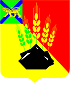 АДМИНИСТРАЦИЯ МИХАЙЛОВСКОГО МУНИЦИПАЛЬНОГО РАЙОНА ПОСТАНОВЛЕНИЕ
17.11.2023                                              с. Михайловка                                                           № 1372-паОб утверждении нормативных затрат на оказание муниципальныхуслуг (выполнение работ) муниципальными бюджетнымиучреждениями, подведомственными администрации Михайловского муниципального района, на 2023 год и плановый период 2024 и 2025 годовВ соответствии с Бюджетным кодексом Российской Федерации, постановлениями администрации Михайловского муниципального района от 02.08.2016 № 496-па «Об утверждении Порядка определения нормативных затрат на оказание муниципальных услуг муниципальными учреждениями культуры Михайловского муниципального района», от 08.08.2016 № 509-па «Об утверждении Порядка определения нормативных затрат на оказание муниципальных услуг (выполнение работ) МБУ «Редакция районной газеты «Вперед» Михайловского муниципального района Приморского края, применяемых при расчете объема финансового обеспечения выполнения муниципального задания на оказание муниципальных услуг (выполнение работ)», от 13.07.2016 № 455-па «Об утверждении Методики расчета нормативных затрат на оказание муниципальных услуг, применяемых при расчете объема финансового обеспечения выполнения муниципального задания муниципальными образовательными учреждениями Михайловского муниципального района», администрация Михайловского муниципального района ПОСТАНОВЛЯЕТ:1. Утвердить нормативные затраты на оказание муниципальных услуг (выполнение работ) муниципальными бюджетными учреждениями, находящимися в ведении администрации Михайловского муниципального района, на 2023 год и плановый период 2024 и 2025 годы (приложение №1).2. Утвердить натуральные нормы, необходимые для определения базовых нормативов затрат на оказание муниципальных услуг (выполнение работ) (приложение № 2).3. Муниципальному казенному учреждению «Управление по организационно-техническому обеспечению деятельности администрации Михайловского муниципального района» (Корж С.Г.) разместить данное постановление на официальном сайте администрации Михайловского муниципального района. 4. Контроль за исполнением настоящего постановления оставляю за собой.Глава Михайловского муниципального района –Глава администрации района					                В.В. АрхиповПриложение № 1Приложение № 1Приложение № 1Приложение № 1Приложение № 1Приложение № 1к постановлению администрацииМихайловского муниципального районак постановлению администрацииМихайловского муниципального районак постановлению администрацииМихайловского муниципального районак постановлению администрацииМихайловского муниципального районак постановлению администрацииМихайловского муниципального районак постановлению администрацииМихайловского муниципального района№ 1372-па от 17.11.2023№ 1372-па от 17.11.2023№ 1372-па от 17.11.2023№ 1372-па от 17.11.2023№ 1372-па от 17.11.2023№ 1372-па от 17.11.2023Нормативные затратыНормативные затратыНормативные затратыНормативные затратыНормативные затратыНормативные затратыНормативные затратыНормативные затратыНормативные затратына оказание муниципальных услуг (выполнение работ)муниципальными бюджетными учреждениями,находящимися в ведении администрацииМихайловского муниципального района, на 2024 годи плановый период 2025 и 2026 годына оказание муниципальных услуг (выполнение работ)муниципальными бюджетными учреждениями,находящимися в ведении администрацииМихайловского муниципального района, на 2024 годи плановый период 2025 и 2026 годына оказание муниципальных услуг (выполнение работ)муниципальными бюджетными учреждениями,находящимися в ведении администрацииМихайловского муниципального района, на 2024 годи плановый период 2025 и 2026 годына оказание муниципальных услуг (выполнение работ)муниципальными бюджетными учреждениями,находящимися в ведении администрацииМихайловского муниципального района, на 2024 годи плановый период 2025 и 2026 годына оказание муниципальных услуг (выполнение работ)муниципальными бюджетными учреждениями,находящимися в ведении администрацииМихайловского муниципального района, на 2024 годи плановый период 2025 и 2026 годына оказание муниципальных услуг (выполнение работ)муниципальными бюджетными учреждениями,находящимися в ведении администрацииМихайловского муниципального района, на 2024 годи плановый период 2025 и 2026 годына оказание муниципальных услуг (выполнение работ)муниципальными бюджетными учреждениями,находящимися в ведении администрацииМихайловского муниципального района, на 2024 годи плановый период 2025 и 2026 годына оказание муниципальных услуг (выполнение работ)муниципальными бюджетными учреждениями,находящимися в ведении администрацииМихайловского муниципального района, на 2024 годи плановый период 2025 и 2026 годына оказание муниципальных услуг (выполнение работ)муниципальными бюджетными учреждениями,находящимися в ведении администрацииМихайловского муниципального района, на 2024 годи плановый период 2025 и 2026 годыНаименование муниципальной услуги (работы). Уникальный номер реестровой записиЗатраты, непосредственно связанные с оказанием услуги (выполнением работы), руб.Затраты, непосредственно связанные с оказанием услуги (выполнением работы), руб.Затраты, непосредственно связанные с оказанием услуги (выполнением работы), руб.Затраты на общехозяйственные нужды, рубЗатраты на общехозяйственные нужды, рубЗатраты на общехозяйственные нужды, рубЗатраты на общехозяйственные нужды, рубЗатраты на общехозяйственные нужды, рубЗатраты на общехозяйственные нужды, рубЗатраты на общехозяйственные нужды, рубЗатраты на общехозяйственные нужды, рубЗатраты на общехозяйственные нужды, рубБазовый норматив затрат на оказание услуги (выполне-ние работы), рубНаименование муниципальной услуги (работы). Уникальный номер реестровой записиОТ1МЗ и ОЦДИИНЗКУСИОЦДИУСТУОТ2ОТ2ПНЗПНЗБазовый норматив затрат на оказание услуги (выполне-ние работы), руб1234567891010111112=1+2+3+4+5+6+7+8+9+10+11Осуществление издательской деятельности. Уникальный номер реестровой записи 181000.Р.29.1.А30700010025 214,235,071 200,00151,0310,525,12163,890,004 723,204 723,20161,28161,2811 634,34Объем муниципального задания в натуральном выражении: количество полос - Объем муниципального задания в натуральном выражении: количество полос - Объем муниципального задания в натуральном выражении: количество полос - Объем муниципального задания в натуральном выражении: количество полос - Объем муниципального задания в натуральном выражении: количество полос - Объем муниципального задания в натуральном выражении: количество полос - Объем муниципального задания в натуральном выражении: количество полос - 10361036Нормативные затраты на оказание муниципальной работыНормативные затраты на оказание муниципальной работыНормативные затраты на оказание муниципальной работыНормативные затраты на оказание муниципальной работыНормативные затраты на оказание муниципальной работыНормативные затраты на оказание муниципальной работыНормативные затраты на оказание муниципальной работы12 053 176,2412 053 176,24Налог на имуществоНалог на имуществоНалог на имуществоНалог на имуществоНалог на имуществоНалог на имуществоНалог на имущество300,00300,00Наименование муниципальной услуги (работы). Уникальный номер реестровой записиЗатраты, непосредственно связанные с оказанием услуги (выполнением работы), руб.Затраты, непосредственно связанные с оказанием услуги (выполнением работы), руб.Затраты, непосредственно связанные с оказанием услуги (выполнением работы), руб.Затраты на общехозяйственные нужды, рубЗатраты на общехозяйственные нужды, рубЗатраты на общехозяйственные нужды, рубЗатраты на общехозяйственные нужды, рубЗатраты на общехозяйственные нужды, рубЗатраты на общехозяйственные нужды, рубЗатраты на общехозяйственные нужды, рубЗатраты на общехозяйственные нужды, рубЗатраты на общехозяйственные нужды, рубБазовый норматив затрат на оказание услуги (выполне-ние работы), рубНаименование муниципальной услуги (работы). Уникальный номер реестровой записиОТ1МЗ и ОЦДИИНЗКУСИОЦДИУСТУОТ2ОТ2ПНЗПНЗБазовый норматив затрат на оказание услуги (выполне-ние работы), руб1234567891010111112=1+2+3+4+5+6+7+8+9+10+11Публичный показ музейных предметов, музейных коллекций. Уникальный номер реестровой записи 910200О.99.0.ББ82АА00000177,671,891,9328,868,664,026,190,000,000,007,887,88237,10Объем муниципального задания в натуральном выражении: количество посещений - Объем муниципального задания в натуральном выражении: количество посещений - Объем муниципального задания в натуральном выражении: количество посещений - Объем муниципального задания в натуральном выражении: количество посещений - Объем муниципального задания в натуральном выражении: количество посещений - Объем муниципального задания в натуральном выражении: количество посещений - Объем муниципального задания в натуральном выражении: количество посещений - 77627762Нормативные затраты на оказание муниципальной работыНормативные затраты на оказание муниципальной работыНормативные затраты на оказание муниципальной работыНормативные затраты на оказание муниципальной работыНормативные затраты на оказание муниципальной работыНормативные затраты на оказание муниципальной работыНормативные затраты на оказание муниципальной работы1840370,21840370,2Налог на имуществоНалог на имуществоНалог на имуществоНалог на имуществоНалог на имуществоНалог на имуществоНалог на имущество216,00216,00Наименование муниципальной услуги (работы). Уникальный номер реестровой записиЗатраты, непосредственно связанные с оказанием услуги (выполнением работы), руб.Затраты, непосредственно связанные с оказанием услуги (выполнением работы), руб.Затраты, непосредственно связанные с оказанием услуги (выполнением работы), руб.Затраты на общехозяйственные нужды, рубЗатраты на общехозяйственные нужды, рубЗатраты на общехозяйственные нужды, рубЗатраты на общехозяйственные нужды, рубЗатраты на общехозяйственные нужды, рубЗатраты на общехозяйственные нужды, рубЗатраты на общехозяйственные нужды, рубЗатраты на общехозяйственные нужды, рубЗатраты на общехозяйственные нужды, рубБазовый норматив затрат на оказание услуги (выполне-ние работы), рубНаименование муниципальной услуги (работы). Уникальный номер реестровой записиОТ1МЗ и ОЦДИИНЗКУСИОЦДИУСТУОТ2ОТ2ПНЗПНЗБазовый норматив затрат на оказание услуги (выполне-ние работы), руб1234567891010111112=1+2+3+4+5+6+7+8+9+10+11Библиотечное, библиографическое и информационное обслуживание пользователей библиотеки. Уникальный номер реестровой записи 910100О.99.0.ББ83АА0000094,740,000,107,1510,030,004,600,0024,6024,601,541,54142,76Объем муниципального задания в натуральном выражении: количество посещений - Объем муниципального задания в натуральном выражении: количество посещений - Объем муниципального задания в натуральном выражении: количество посещений - Объем муниципального задания в натуральном выражении: количество посещений - Объем муниципального задания в натуральном выражении: количество посещений - Объем муниципального задания в натуральном выражении: количество посещений - Объем муниципального задания в натуральном выражении: количество посещений - 125907125907Нормативные затраты на оказание муниципальной работыНормативные затраты на оказание муниципальной работыНормативные затраты на оказание муниципальной работыНормативные затраты на оказание муниципальной работыНормативные затраты на оказание муниципальной работыНормативные затраты на оказание муниципальной работыНормативные затраты на оказание муниципальной работы17 974 483,3217 974 483,32Налог на имуществоНалог на имуществоНалог на имуществоНалог на имуществоНалог на имуществоНалог на имуществоНалог на имущество62 638,0062 638,00Наименование муниципальной услуги (работы). Уникальный номер реестровой записиЗатраты, непосредственно связанные с оказанием услуги (выполнением работы), руб.Затраты, непосредственно связанные с оказанием услуги (выполнением работы), руб.Затраты, непосредственно связанные с оказанием услуги (выполнением работы), руб.Затраты на общехозяйственные нужды, рубЗатраты на общехозяйственные нужды, рубЗатраты на общехозяйственные нужды, рубЗатраты на общехозяйственные нужды, рубЗатраты на общехозяйственные нужды, рубЗатраты на общехозяйственные нужды, рубЗатраты на общехозяйственные нужды, рубЗатраты на общехозяйственные нужды, рубЗатраты на общехозяйственные нужды, рубБазовый норматив затрат на оказание услуги (выполне-ние работы), рубНаименование муниципальной услуги (работы). Уникальный номер реестровой записиОТ1МЗ и ОЦДИИНЗКУСИОЦДИУСТУОТ2ОТ2ПНЗПНЗБазовый норматив затрат на оказание услуги (выполне-ние работы), руб1234567891010111112=1+2+3+4+5+6+7+8+9+10+11Организация деятельности клубных формирований и формирований самодеятельного народного творчества. Уникальный номер реестровой записи 949916О.99.0.ББ78АА0000353 108,271,950,005 346,81335,862 174,161 211,200,0021 947,5021 947,502 065,322 065,3286 191,07Объем муниципального задания в натуральном выражении: количество посетителей - Объем муниципального задания в натуральном выражении: количество посетителей - Объем муниципального задания в натуральном выражении: количество посетителей - Объем муниципального задания в натуральном выражении: количество посетителей - Объем муниципального задания в натуральном выражении: количество посетителей - Объем муниципального задания в натуральном выражении: количество посетителей - Объем муниципального задания в натуральном выражении: количество посетителей - 8787Нормативные затраты на оказание муниципальной работыНормативные затраты на оказание муниципальной работыНормативные затраты на оказание муниципальной работыНормативные затраты на оказание муниципальной работыНормативные затраты на оказание муниципальной работыНормативные затраты на оказание муниципальной работыНормативные затраты на оказание муниципальной работы7 498 623,097 498 623,09Налог на имуществоНалог на имуществоНалог на имуществоНалог на имуществоНалог на имуществоНалог на имуществоНалог на имущество969,07969,07Транспортный налогТранспортный налогТранспортный налогТранспортный налогТранспортный налогТранспортный налогТранспортный налог994,47994,47Наименование муниципальной услуги (работы). Уникальный номер реестровой записиЗатраты, непосредственно связанные с оказанием услуги (выполнением работы), руб.Затраты, непосредственно связанные с оказанием услуги (выполнением работы), руб.Затраты, непосредственно связанные с оказанием услуги (выполнением работы), руб.Затраты на общехозяйственные нужды, рубЗатраты на общехозяйственные нужды, рубЗатраты на общехозяйственные нужды, рубЗатраты на общехозяйственные нужды, рубЗатраты на общехозяйственные нужды, рубЗатраты на общехозяйственные нужды, рубЗатраты на общехозяйственные нужды, рубЗатраты на общехозяйственные нужды, рубЗатраты на общехозяйственные нужды, рубБазовый норматив затрат на оказание услуги (выполне-ние работы), рубНаименование муниципальной услуги (работы). Уникальный номер реестровой записиОТ1МЗ и ОЦДИИНЗКУСИОЦДИУСТУОТ2ОТ2ПНЗПНЗБазовый норматив затрат на оказание услуги (выполне-ние работы), руб1234567891010111112=1+2+3+4+5+6+7+8+9+10+11Организация и проведение мероприятий Уникальный номер реестровой записи 900400О.99.0.ББ72АА0100084,476,335,567,010,534,381,910,0034,7434,743,473,47148,40Объем муниципального задания в натуральном выражении: количество посетителей - Объем муниципального задания в натуральном выражении: количество посетителей - Объем муниципального задания в натуральном выражении: количество посетителей - Объем муниципального задания в натуральном выражении: количество посетителей - Объем муниципального задания в натуральном выражении: количество посетителей - Объем муниципального задания в натуральном выражении: количество посетителей - Объем муниципального задания в натуральном выражении: количество посетителей - 126556126556Нормативные затраты на оказание муниципальной работыНормативные затраты на оказание муниципальной работыНормативные затраты на оказание муниципальной работыНормативные затраты на оказание муниципальной работыНормативные затраты на оказание муниципальной работыНормативные затраты на оказание муниципальной работыНормативные затраты на оказание муниципальной работы18 780 910,4018 780 910,40Налог на имуществоНалог на имуществоНалог на имуществоНалог на имуществоНалог на имуществоНалог на имуществоНалог на имущество2 394,182 394,18Транспортный налогТранспортный налогТранспортный налогТранспортный налогТранспортный налогТранспортный налогТранспортный налог2456,932456,93Наименование муниципальной услуги (работы). Уникальный номер реестровой записиЗатраты, непосредственно связанные с оказанием услуги (выполнением работы), руб.Затраты, непосредственно связанные с оказанием услуги (выполнением работы), руб.Затраты, непосредственно связанные с оказанием услуги (выполнением работы), руб.Затраты на общехозяйственные нужды, рубЗатраты на общехозяйственные нужды, рубЗатраты на общехозяйственные нужды, рубЗатраты на общехозяйственные нужды, рубЗатраты на общехозяйственные нужды, рубЗатраты на общехозяйственные нужды, рубЗатраты на общехозяйственные нужды, рубЗатраты на общехозяйственные нужды, рубЗатраты на общехозяйственные нужды, рубБазовый норматив затрат на оказание услуги (выполне-ние работы), рубНаименование муниципальной услуги (работы). Уникальный номер реестровой записиОТ1МЗ и ОЦДИИНЗКУСИОЦДИУСТУОТ2ОТ2ПНЗПНЗБазовый норматив затрат на оказание услуги (выполне-ние работы), руб1234567891010111112=1+2+3+4+5+6+7+8+9+10+11Реализация дополнительных предпрофессиональных программ в области искусств (Хореографического творчества). Уникальный номер реестровой записи 802112О.99.0.ББ55АЖ0800068 517,772 700,000,004 573,952 367,770,00703,410,0040 012,5440 012,542 852,192 852,19121 727,63Объем муниципального задания в натуральном выражении: количество человек - Объем муниципального задания в натуральном выражении: количество человек - Объем муниципального задания в натуральном выражении: количество человек - Объем муниципального задания в натуральном выражении: количество человек - Объем муниципального задания в натуральном выражении: количество человек - Объем муниципального задания в натуральном выражении: количество человек - Объем муниципального задания в натуральном выражении: количество человек - 6161Нормативные затраты на оказание муниципальной работыНормативные затраты на оказание муниципальной работыНормативные затраты на оказание муниципальной работыНормативные затраты на оказание муниципальной работыНормативные затраты на оказание муниципальной работыНормативные затраты на оказание муниципальной работыНормативные затраты на оказание муниципальной работы7 425 385,437 425 385,43Наименование муниципальной услуги (работы). Уникальный номер реестровой записиЗатраты, непосредственно связанные с оказанием услуги (выполнением работы), руб.Затраты, непосредственно связанные с оказанием услуги (выполнением работы), руб.Затраты, непосредственно связанные с оказанием услуги (выполнением работы), руб.Затраты на общехозяйственные нужды, рубЗатраты на общехозяйственные нужды, рубЗатраты на общехозяйственные нужды, рубЗатраты на общехозяйственные нужды, рубЗатраты на общехозяйственные нужды, рубЗатраты на общехозяйственные нужды, рубЗатраты на общехозяйственные нужды, рубЗатраты на общехозяйственные нужды, рубЗатраты на общехозяйственные нужды, рубБазовый норматив затрат на оказание услуги (выполне-ние работы), рубНаименование муниципальной услуги (работы). Уникальный номер реестровой записиОТ1МЗ и ОЦДИИНЗКУСИОЦДИУСТУОТ2ОТ2ПНЗПНЗБазовый норматив затрат на оказание услуги (выполне-ние работы), руб1234567891010111112=1+2+3+4+5+6+7+8+9+10+11Реализация дополнительных предпрофессиональных программ в области искусств (Искусство театра). Уникальный номер реестровой записи 802112О.99.0.ББ55АЗ20000100 371,700,000,006 697,091 809,281 657,561 029,910,0058 585,4258 585,424 176,104 176,10174 327,06Объем муниципального задания в натуральном выражении: количество человек - Объем муниципального задания в натуральном выражении: количество человек - Объем муниципального задания в натуральном выражении: количество человек - Объем муниципального задания в натуральном выражении: количество человек - Объем муниципального задания в натуральном выражении: количество человек - Объем муниципального задания в натуральном выражении: количество человек - Объем муниципального задания в натуральном выражении: количество человек - 1212Нормативные затраты на оказание муниципальной работыНормативные затраты на оказание муниципальной работыНормативные затраты на оказание муниципальной работыНормативные затраты на оказание муниципальной работыНормативные затраты на оказание муниципальной работыНормативные затраты на оказание муниципальной работыНормативные затраты на оказание муниципальной работы2 091 924,722 091 924,72Наименование муниципальной услуги (работы). Уникальный номер реестровой записиЗатраты, непосредственно связанные с оказанием услуги (выполнением работы), руб.Затраты, непосредственно связанные с оказанием услуги (выполнением работы), руб.Затраты, непосредственно связанные с оказанием услуги (выполнением работы), руб.Затраты на общехозяйственные нужды, рубЗатраты на общехозяйственные нужды, рубЗатраты на общехозяйственные нужды, рубЗатраты на общехозяйственные нужды, рубЗатраты на общехозяйственные нужды, рубЗатраты на общехозяйственные нужды, рубЗатраты на общехозяйственные нужды, рубЗатраты на общехозяйственные нужды, рубЗатраты на общехозяйственные нужды, рубБазовый норматив затрат на оказание услуги (выполне-ние работы), рубНаименование муниципальной услуги (работы). Уникальный номер реестровой записиОТ1МЗ и ОЦДИИНЗКУСИОЦДИУСТУОТ2ОТ2ПНЗПНЗБазовый норматив затрат на оказание услуги (выполне-ние работы), руб1234567891010111112=1+2+3+4+5+6+7+8+9+10+11Реализация дополнительных общеразвивающих программ. Уникальный номер реестровой записи 804200О.99.0.ББ52АЖ48000126 549,680,000,0012 121,002 631,792 411,101 498,130,0085 218,8285 218,826 074,596 074,59236 505,11Объем муниципального задания в натуральном выражении: количество человек - Объем муниципального задания в натуральном выражении: количество человек - Объем муниципального задания в натуральном выражении: количество человек - Объем муниципального задания в натуральном выражении: количество человек - Объем муниципального задания в натуральном выражении: количество человек - Объем муниципального задания в натуральном выражении: количество человек - Объем муниципального задания в натуральном выражении: количество человек - 88Нормативные затраты на оказание муниципальной работыНормативные затраты на оказание муниципальной работыНормативные затраты на оказание муниципальной работыНормативные затраты на оказание муниципальной работыНормативные затраты на оказание муниципальной работыНормативные затраты на оказание муниципальной работыНормативные затраты на оказание муниципальной работы1 892 040,881 892 040,88Наименование муниципальной услуги (работы). Уникальный номер реестровой записиЗатраты, непосредственно связанные с оказанием услуги (выполнением работы), руб.Затраты, непосредственно связанные с оказанием услуги (выполнением работы), руб.Затраты, непосредственно связанные с оказанием услуги (выполнением работы), руб.Затраты на общехозяйственные нужды, рубЗатраты на общехозяйственные нужды, рубЗатраты на общехозяйственные нужды, рубЗатраты на общехозяйственные нужды, рубЗатраты на общехозяйственные нужды, рубЗатраты на общехозяйственные нужды, рубЗатраты на общехозяйственные нужды, рубЗатраты на общехозяйственные нужды, рубЗатраты на общехозяйственные нужды, рубБазовый норматив затрат на оказание услуги (выполне-ние работы), рубНаименование муниципальной услуги (работы). Уникальный номер реестровой записиОТ1МЗ и ОЦДИИНЗКУСИОЦДИУСТУОТ2ОТ2ПНЗПНЗБазовый норматив затрат на оказание услуги (выполне-ние работы), руб1234567891010111112=1+2+3+4+5+6+7+8+9+10+11Реализация дополнительных предпрофессиональных программ в области искусств (Фортепиано). Уникальный номер реестровой записи 802112О.99.0.ББ55АА4800096 197,550,000,007 188,071 707,832 013,171 105,430,0062 880,6062 880,604 484,274 484,27175 576,92Объем муниципального задания в натуральном выражении: количество человек - Объем муниципального задания в натуральном выражении: количество человек - Объем муниципального задания в натуральном выражении: количество человек - Объем муниципального задания в натуральном выражении: количество человек - Объем муниципального задания в натуральном выражении: количество человек - Объем муниципального задания в натуральном выражении: количество человек - Объем муниципального задания в натуральном выражении: количество человек - 4040Нормативные затраты на оказание муниципальной работыНормативные затраты на оказание муниципальной работыНормативные затраты на оказание муниципальной работыНормативные затраты на оказание муниципальной работыНормативные затраты на оказание муниципальной работыНормативные затраты на оказание муниципальной работыНормативные затраты на оказание муниципальной работы7 023 076,807 023 076,80Наименование муниципальной услуги (работы). Уникальный номер реестровой записиЗатраты, непосредственно связанные с оказанием услуги (выполнением работы), руб.Затраты, непосредственно связанные с оказанием услуги (выполнением работы), руб.Затраты, непосредственно связанные с оказанием услуги (выполнением работы), руб.Затраты на общехозяйственные нужды, рубЗатраты на общехозяйственные нужды, рубЗатраты на общехозяйственные нужды, рубЗатраты на общехозяйственные нужды, рубЗатраты на общехозяйственные нужды, рубЗатраты на общехозяйственные нужды, рубЗатраты на общехозяйственные нужды, рубЗатраты на общехозяйственные нужды, рубЗатраты на общехозяйственные нужды, рубБазовый норматив затрат на оказание услуги (выполне-ние работы), рубНаименование муниципальной услуги (работы). Уникальный номер реестровой записиОТ1МЗ и ОЦДИИНЗКУСИОЦДИУСТУОТ2ОТ2ПНЗПНЗБазовый норматив затрат на оказание услуги (выполне-ние работы), руб1234567891010111112=1+2+3+4+5+6+7+8+9+10+11Реализация дополнительных предпрофессиональных программ в области искусства (Живопись). Уникальный номер реестровой записи 802112О.99.0.ББ55АД4000039 949,950,000,002 768,84748,02685,31513,480,0024 221,6024 221,601 726,571 726,5770 613,77Объем муниципального задания в натуральном выражении: количество человек - Объем муниципального задания в натуральном выражении: количество человек - Объем муниципального задания в натуральном выражении: количество человек - Объем муниципального задания в натуральном выражении: количество человек - Объем муниципального задания в натуральном выражении: количество человек - Объем муниципального задания в натуральном выражении: количество человек - Объем муниципального задания в натуральном выражении: количество человек - 105105Нормативные затраты на оказание муниципальной работыНормативные затраты на оказание муниципальной работыНормативные затраты на оказание муниципальной работыНормативные затраты на оказание муниципальной работыНормативные затраты на оказание муниципальной работыНормативные затраты на оказание муниципальной работыНормативные затраты на оказание муниципальной работы7 414 445,857 414 445,85Наименование муниципальной услуги (работы). Уникальный номер реестровой записиЗатраты, непосредственно связанные с оказанием услуги (выполнением работы), руб.Затраты, непосредственно связанные с оказанием услуги (выполнением работы), руб.Затраты, непосредственно связанные с оказанием услуги (выполнением работы), руб.Затраты на общехозяйственные нужды, рубЗатраты на общехозяйственные нужды, рубЗатраты на общехозяйственные нужды, рубЗатраты на общехозяйственные нужды, рубЗатраты на общехозяйственные нужды, рубЗатраты на общехозяйственные нужды, рубЗатраты на общехозяйственные нужды, рубЗатраты на общехозяйственные нужды, рубЗатраты на общехозяйственные нужды, рубБазовый норматив затрат на оказание услуги (выполне-ние работы), рубНаименование муниципальной услуги (работы). Уникальный номер реестровой записиОТ1МЗ и ОЦДИИНЗКУСИОЦДИУСТУОТ2ОТ2ПНЗПНЗБазовый норматив затрат на оказание услуги (выполне-ние работы), руб1234567891010111112=1+2+3+4+5+6+7+8+9+10+11Реализация дополнительных предпрофессиональных программ в области искусств (Народные инструменты). Уникальный номер реестровой записи 802112О.99.0.ББ55АВ16000116 068,140,000,008 987,162 427,962 224,371 382,100,0078 618,9078 618,905 604,125 604,12215 312,75Объем муниципального задания в натуральном выражении: количество человек - Объем муниципального задания в натуральном выражении: количество человек - Объем муниципального задания в натуральном выражении: количество человек - Объем муниципального задания в натуральном выражении: количество человек - Объем муниципального задания в натуральном выражении: количество человек - Объем муниципального задания в натуральном выражении: количество человек - Объем муниципального задания в натуральном выражении: количество человек - 1010Нормативные затраты на оказание муниципальной работыНормативные затраты на оказание муниципальной работыНормативные затраты на оказание муниципальной работыНормативные затраты на оказание муниципальной работыНормативные затраты на оказание муниципальной работыНормативные затраты на оказание муниципальной работыНормативные затраты на оказание муниципальной работы2 153 127,502 153 127,50ОТ1-затраты на оплату труда с начислениями на выплаты по оплате труда работников, непосредственно связанных с оказанием i-ой муниципальной услуги
МЗ и ОЦДИ-затраты на приобретение материальных запасов и особо ценного движимого имущества, используемых в процессе оказания i-ой муниципальной услуги с учетом срока полезного использования
ИНЗ-иные затраты, непосредственно связанных с оказанием i-ой муниципальной услуги
КУ-затраты на коммунальные услуги для i-ой муниципальной услуги
СИ-затраты на содержание объектов недвижимого имущества, необходимого для выполнения муниципального задания
ОЦДИ--затраты на содержание объектов особо ценного движимого имущества, необходимого для выполнения муниципального задания
УС-затраты на приобретение услуг связи для i-ой муниципальной услуги
ТУ-затраты на приобретение транспортных услуг для оказания i-ой муниципальной услуги
ОТ2- затраты на оплату труда с начислениями на выплаты по оплате труда работников, которые не принимают непосредственного участия в оказании i-  ой муниципальной услуги
ПНЗ-затраты на прочие общехозяйственные нужды на оказание i-ой муниципальной услугиОТ1-затраты на оплату труда с начислениями на выплаты по оплате труда работников, непосредственно связанных с оказанием i-ой муниципальной услуги
МЗ и ОЦДИ-затраты на приобретение материальных запасов и особо ценного движимого имущества, используемых в процессе оказания i-ой муниципальной услуги с учетом срока полезного использования
ИНЗ-иные затраты, непосредственно связанных с оказанием i-ой муниципальной услуги
КУ-затраты на коммунальные услуги для i-ой муниципальной услуги
СИ-затраты на содержание объектов недвижимого имущества, необходимого для выполнения муниципального задания
ОЦДИ--затраты на содержание объектов особо ценного движимого имущества, необходимого для выполнения муниципального задания
УС-затраты на приобретение услуг связи для i-ой муниципальной услуги
ТУ-затраты на приобретение транспортных услуг для оказания i-ой муниципальной услуги
ОТ2- затраты на оплату труда с начислениями на выплаты по оплате труда работников, которые не принимают непосредственного участия в оказании i-  ой муниципальной услуги
ПНЗ-затраты на прочие общехозяйственные нужды на оказание i-ой муниципальной услугиОТ1-затраты на оплату труда с начислениями на выплаты по оплате труда работников, непосредственно связанных с оказанием i-ой муниципальной услуги
МЗ и ОЦДИ-затраты на приобретение материальных запасов и особо ценного движимого имущества, используемых в процессе оказания i-ой муниципальной услуги с учетом срока полезного использования
ИНЗ-иные затраты, непосредственно связанных с оказанием i-ой муниципальной услуги
КУ-затраты на коммунальные услуги для i-ой муниципальной услуги
СИ-затраты на содержание объектов недвижимого имущества, необходимого для выполнения муниципального задания
ОЦДИ--затраты на содержание объектов особо ценного движимого имущества, необходимого для выполнения муниципального задания
УС-затраты на приобретение услуг связи для i-ой муниципальной услуги
ТУ-затраты на приобретение транспортных услуг для оказания i-ой муниципальной услуги
ОТ2- затраты на оплату труда с начислениями на выплаты по оплате труда работников, которые не принимают непосредственного участия в оказании i-  ой муниципальной услуги
ПНЗ-затраты на прочие общехозяйственные нужды на оказание i-ой муниципальной услугиОТ1-затраты на оплату труда с начислениями на выплаты по оплате труда работников, непосредственно связанных с оказанием i-ой муниципальной услуги
МЗ и ОЦДИ-затраты на приобретение материальных запасов и особо ценного движимого имущества, используемых в процессе оказания i-ой муниципальной услуги с учетом срока полезного использования
ИНЗ-иные затраты, непосредственно связанных с оказанием i-ой муниципальной услуги
КУ-затраты на коммунальные услуги для i-ой муниципальной услуги
СИ-затраты на содержание объектов недвижимого имущества, необходимого для выполнения муниципального задания
ОЦДИ--затраты на содержание объектов особо ценного движимого имущества, необходимого для выполнения муниципального задания
УС-затраты на приобретение услуг связи для i-ой муниципальной услуги
ТУ-затраты на приобретение транспортных услуг для оказания i-ой муниципальной услуги
ОТ2- затраты на оплату труда с начислениями на выплаты по оплате труда работников, которые не принимают непосредственного участия в оказании i-  ой муниципальной услуги
ПНЗ-затраты на прочие общехозяйственные нужды на оказание i-ой муниципальной услугиОТ1-затраты на оплату труда с начислениями на выплаты по оплате труда работников, непосредственно связанных с оказанием i-ой муниципальной услуги
МЗ и ОЦДИ-затраты на приобретение материальных запасов и особо ценного движимого имущества, используемых в процессе оказания i-ой муниципальной услуги с учетом срока полезного использования
ИНЗ-иные затраты, непосредственно связанных с оказанием i-ой муниципальной услуги
КУ-затраты на коммунальные услуги для i-ой муниципальной услуги
СИ-затраты на содержание объектов недвижимого имущества, необходимого для выполнения муниципального задания
ОЦДИ--затраты на содержание объектов особо ценного движимого имущества, необходимого для выполнения муниципального задания
УС-затраты на приобретение услуг связи для i-ой муниципальной услуги
ТУ-затраты на приобретение транспортных услуг для оказания i-ой муниципальной услуги
ОТ2- затраты на оплату труда с начислениями на выплаты по оплате труда работников, которые не принимают непосредственного участия в оказании i-  ой муниципальной услуги
ПНЗ-затраты на прочие общехозяйственные нужды на оказание i-ой муниципальной услугиОТ1-затраты на оплату труда с начислениями на выплаты по оплате труда работников, непосредственно связанных с оказанием i-ой муниципальной услуги
МЗ и ОЦДИ-затраты на приобретение материальных запасов и особо ценного движимого имущества, используемых в процессе оказания i-ой муниципальной услуги с учетом срока полезного использования
ИНЗ-иные затраты, непосредственно связанных с оказанием i-ой муниципальной услуги
КУ-затраты на коммунальные услуги для i-ой муниципальной услуги
СИ-затраты на содержание объектов недвижимого имущества, необходимого для выполнения муниципального задания
ОЦДИ--затраты на содержание объектов особо ценного движимого имущества, необходимого для выполнения муниципального задания
УС-затраты на приобретение услуг связи для i-ой муниципальной услуги
ТУ-затраты на приобретение транспортных услуг для оказания i-ой муниципальной услуги
ОТ2- затраты на оплату труда с начислениями на выплаты по оплате труда работников, которые не принимают непосредственного участия в оказании i-  ой муниципальной услуги
ПНЗ-затраты на прочие общехозяйственные нужды на оказание i-ой муниципальной услугиОТ1-затраты на оплату труда с начислениями на выплаты по оплате труда работников, непосредственно связанных с оказанием i-ой муниципальной услуги
МЗ и ОЦДИ-затраты на приобретение материальных запасов и особо ценного движимого имущества, используемых в процессе оказания i-ой муниципальной услуги с учетом срока полезного использования
ИНЗ-иные затраты, непосредственно связанных с оказанием i-ой муниципальной услуги
КУ-затраты на коммунальные услуги для i-ой муниципальной услуги
СИ-затраты на содержание объектов недвижимого имущества, необходимого для выполнения муниципального задания
ОЦДИ--затраты на содержание объектов особо ценного движимого имущества, необходимого для выполнения муниципального задания
УС-затраты на приобретение услуг связи для i-ой муниципальной услуги
ТУ-затраты на приобретение транспортных услуг для оказания i-ой муниципальной услуги
ОТ2- затраты на оплату труда с начислениями на выплаты по оплате труда работников, которые не принимают непосредственного участия в оказании i-  ой муниципальной услуги
ПНЗ-затраты на прочие общехозяйственные нужды на оказание i-ой муниципальной услугиОТ1-затраты на оплату труда с начислениями на выплаты по оплате труда работников, непосредственно связанных с оказанием i-ой муниципальной услуги
МЗ и ОЦДИ-затраты на приобретение материальных запасов и особо ценного движимого имущества, используемых в процессе оказания i-ой муниципальной услуги с учетом срока полезного использования
ИНЗ-иные затраты, непосредственно связанных с оказанием i-ой муниципальной услуги
КУ-затраты на коммунальные услуги для i-ой муниципальной услуги
СИ-затраты на содержание объектов недвижимого имущества, необходимого для выполнения муниципального задания
ОЦДИ--затраты на содержание объектов особо ценного движимого имущества, необходимого для выполнения муниципального задания
УС-затраты на приобретение услуг связи для i-ой муниципальной услуги
ТУ-затраты на приобретение транспортных услуг для оказания i-ой муниципальной услуги
ОТ2- затраты на оплату труда с начислениями на выплаты по оплате труда работников, которые не принимают непосредственного участия в оказании i-  ой муниципальной услуги
ПНЗ-затраты на прочие общехозяйственные нужды на оказание i-ой муниципальной услугиОТ1-затраты на оплату труда с начислениями на выплаты по оплате труда работников, непосредственно связанных с оказанием i-ой муниципальной услуги
МЗ и ОЦДИ-затраты на приобретение материальных запасов и особо ценного движимого имущества, используемых в процессе оказания i-ой муниципальной услуги с учетом срока полезного использования
ИНЗ-иные затраты, непосредственно связанных с оказанием i-ой муниципальной услуги
КУ-затраты на коммунальные услуги для i-ой муниципальной услуги
СИ-затраты на содержание объектов недвижимого имущества, необходимого для выполнения муниципального задания
ОЦДИ--затраты на содержание объектов особо ценного движимого имущества, необходимого для выполнения муниципального задания
УС-затраты на приобретение услуг связи для i-ой муниципальной услуги
ТУ-затраты на приобретение транспортных услуг для оказания i-ой муниципальной услуги
ОТ2- затраты на оплату труда с начислениями на выплаты по оплате труда работников, которые не принимают непосредственного участия в оказании i-  ой муниципальной услуги
ПНЗ-затраты на прочие общехозяйственные нужды на оказание i-ой муниципальной услугиОТ1-затраты на оплату труда с начислениями на выплаты по оплате труда работников, непосредственно связанных с оказанием i-ой муниципальной услуги
МЗ и ОЦДИ-затраты на приобретение материальных запасов и особо ценного движимого имущества, используемых в процессе оказания i-ой муниципальной услуги с учетом срока полезного использования
ИНЗ-иные затраты, непосредственно связанных с оказанием i-ой муниципальной услуги
КУ-затраты на коммунальные услуги для i-ой муниципальной услуги
СИ-затраты на содержание объектов недвижимого имущества, необходимого для выполнения муниципального задания
ОЦДИ--затраты на содержание объектов особо ценного движимого имущества, необходимого для выполнения муниципального задания
УС-затраты на приобретение услуг связи для i-ой муниципальной услуги
ТУ-затраты на приобретение транспортных услуг для оказания i-ой муниципальной услуги
ОТ2- затраты на оплату труда с начислениями на выплаты по оплате труда работников, которые не принимают непосредственного участия в оказании i-  ой муниципальной услуги
ПНЗ-затраты на прочие общехозяйственные нужды на оказание i-ой муниципальной услугиОТ1-затраты на оплату труда с начислениями на выплаты по оплате труда работников, непосредственно связанных с оказанием i-ой муниципальной услуги
МЗ и ОЦДИ-затраты на приобретение материальных запасов и особо ценного движимого имущества, используемых в процессе оказания i-ой муниципальной услуги с учетом срока полезного использования
ИНЗ-иные затраты, непосредственно связанных с оказанием i-ой муниципальной услуги
КУ-затраты на коммунальные услуги для i-ой муниципальной услуги
СИ-затраты на содержание объектов недвижимого имущества, необходимого для выполнения муниципального задания
ОЦДИ--затраты на содержание объектов особо ценного движимого имущества, необходимого для выполнения муниципального задания
УС-затраты на приобретение услуг связи для i-ой муниципальной услуги
ТУ-затраты на приобретение транспортных услуг для оказания i-ой муниципальной услуги
ОТ2- затраты на оплату труда с начислениями на выплаты по оплате труда работников, которые не принимают непосредственного участия в оказании i-  ой муниципальной услуги
ПНЗ-затраты на прочие общехозяйственные нужды на оказание i-ой муниципальной услугиОТ1-затраты на оплату труда с начислениями на выплаты по оплате труда работников, непосредственно связанных с оказанием i-ой муниципальной услуги
МЗ и ОЦДИ-затраты на приобретение материальных запасов и особо ценного движимого имущества, используемых в процессе оказания i-ой муниципальной услуги с учетом срока полезного использования
ИНЗ-иные затраты, непосредственно связанных с оказанием i-ой муниципальной услуги
КУ-затраты на коммунальные услуги для i-ой муниципальной услуги
СИ-затраты на содержание объектов недвижимого имущества, необходимого для выполнения муниципального задания
ОЦДИ--затраты на содержание объектов особо ценного движимого имущества, необходимого для выполнения муниципального задания
УС-затраты на приобретение услуг связи для i-ой муниципальной услуги
ТУ-затраты на приобретение транспортных услуг для оказания i-ой муниципальной услуги
ОТ2- затраты на оплату труда с начислениями на выплаты по оплате труда работников, которые не принимают непосредственного участия в оказании i-  ой муниципальной услуги
ПНЗ-затраты на прочие общехозяйственные нужды на оказание i-ой муниципальной услугиОТ1-затраты на оплату труда с начислениями на выплаты по оплате труда работников, непосредственно связанных с оказанием i-ой муниципальной услуги
МЗ и ОЦДИ-затраты на приобретение материальных запасов и особо ценного движимого имущества, используемых в процессе оказания i-ой муниципальной услуги с учетом срока полезного использования
ИНЗ-иные затраты, непосредственно связанных с оказанием i-ой муниципальной услуги
КУ-затраты на коммунальные услуги для i-ой муниципальной услуги
СИ-затраты на содержание объектов недвижимого имущества, необходимого для выполнения муниципального задания
ОЦДИ--затраты на содержание объектов особо ценного движимого имущества, необходимого для выполнения муниципального задания
УС-затраты на приобретение услуг связи для i-ой муниципальной услуги
ТУ-затраты на приобретение транспортных услуг для оказания i-ой муниципальной услуги
ОТ2- затраты на оплату труда с начислениями на выплаты по оплате труда работников, которые не принимают непосредственного участия в оказании i-  ой муниципальной услуги
ПНЗ-затраты на прочие общехозяйственные нужды на оказание i-ой муниципальной услугиОТ1-затраты на оплату труда с начислениями на выплаты по оплате труда работников, непосредственно связанных с оказанием i-ой муниципальной услуги
МЗ и ОЦДИ-затраты на приобретение материальных запасов и особо ценного движимого имущества, используемых в процессе оказания i-ой муниципальной услуги с учетом срока полезного использования
ИНЗ-иные затраты, непосредственно связанных с оказанием i-ой муниципальной услуги
КУ-затраты на коммунальные услуги для i-ой муниципальной услуги
СИ-затраты на содержание объектов недвижимого имущества, необходимого для выполнения муниципального задания
ОЦДИ--затраты на содержание объектов особо ценного движимого имущества, необходимого для выполнения муниципального задания
УС-затраты на приобретение услуг связи для i-ой муниципальной услуги
ТУ-затраты на приобретение транспортных услуг для оказания i-ой муниципальной услуги
ОТ2- затраты на оплату труда с начислениями на выплаты по оплате труда работников, которые не принимают непосредственного участия в оказании i-  ой муниципальной услуги
ПНЗ-затраты на прочие общехозяйственные нужды на оказание i-ой муниципальной услугиОТ1-затраты на оплату труда с начислениями на выплаты по оплате труда работников, непосредственно связанных с оказанием i-ой муниципальной услуги
МЗ и ОЦДИ-затраты на приобретение материальных запасов и особо ценного движимого имущества, используемых в процессе оказания i-ой муниципальной услуги с учетом срока полезного использования
ИНЗ-иные затраты, непосредственно связанных с оказанием i-ой муниципальной услуги
КУ-затраты на коммунальные услуги для i-ой муниципальной услуги
СИ-затраты на содержание объектов недвижимого имущества, необходимого для выполнения муниципального задания
ОЦДИ--затраты на содержание объектов особо ценного движимого имущества, необходимого для выполнения муниципального задания
УС-затраты на приобретение услуг связи для i-ой муниципальной услуги
ТУ-затраты на приобретение транспортных услуг для оказания i-ой муниципальной услуги
ОТ2- затраты на оплату труда с начислениями на выплаты по оплате труда работников, которые не принимают непосредственного участия в оказании i-  ой муниципальной услуги
ПНЗ-затраты на прочие общехозяйственные нужды на оказание i-ой муниципальной услугиОТ1-затраты на оплату труда с начислениями на выплаты по оплате труда работников, непосредственно связанных с оказанием i-ой муниципальной услуги
МЗ и ОЦДИ-затраты на приобретение материальных запасов и особо ценного движимого имущества, используемых в процессе оказания i-ой муниципальной услуги с учетом срока полезного использования
ИНЗ-иные затраты, непосредственно связанных с оказанием i-ой муниципальной услуги
КУ-затраты на коммунальные услуги для i-ой муниципальной услуги
СИ-затраты на содержание объектов недвижимого имущества, необходимого для выполнения муниципального задания
ОЦДИ--затраты на содержание объектов особо ценного движимого имущества, необходимого для выполнения муниципального задания
УС-затраты на приобретение услуг связи для i-ой муниципальной услуги
ТУ-затраты на приобретение транспортных услуг для оказания i-ой муниципальной услуги
ОТ2- затраты на оплату труда с начислениями на выплаты по оплате труда работников, которые не принимают непосредственного участия в оказании i-  ой муниципальной услуги
ПНЗ-затраты на прочие общехозяйственные нужды на оказание i-ой муниципальной услугиОТ1-затраты на оплату труда с начислениями на выплаты по оплате труда работников, непосредственно связанных с оказанием i-ой муниципальной услуги
МЗ и ОЦДИ-затраты на приобретение материальных запасов и особо ценного движимого имущества, используемых в процессе оказания i-ой муниципальной услуги с учетом срока полезного использования
ИНЗ-иные затраты, непосредственно связанных с оказанием i-ой муниципальной услуги
КУ-затраты на коммунальные услуги для i-ой муниципальной услуги
СИ-затраты на содержание объектов недвижимого имущества, необходимого для выполнения муниципального задания
ОЦДИ--затраты на содержание объектов особо ценного движимого имущества, необходимого для выполнения муниципального задания
УС-затраты на приобретение услуг связи для i-ой муниципальной услуги
ТУ-затраты на приобретение транспортных услуг для оказания i-ой муниципальной услуги
ОТ2- затраты на оплату труда с начислениями на выплаты по оплате труда работников, которые не принимают непосредственного участия в оказании i-  ой муниципальной услуги
ПНЗ-затраты на прочие общехозяйственные нужды на оказание i-ой муниципальной услугиОТ1-затраты на оплату труда с начислениями на выплаты по оплате труда работников, непосредственно связанных с оказанием i-ой муниципальной услуги
МЗ и ОЦДИ-затраты на приобретение материальных запасов и особо ценного движимого имущества, используемых в процессе оказания i-ой муниципальной услуги с учетом срока полезного использования
ИНЗ-иные затраты, непосредственно связанных с оказанием i-ой муниципальной услуги
КУ-затраты на коммунальные услуги для i-ой муниципальной услуги
СИ-затраты на содержание объектов недвижимого имущества, необходимого для выполнения муниципального задания
ОЦДИ--затраты на содержание объектов особо ценного движимого имущества, необходимого для выполнения муниципального задания
УС-затраты на приобретение услуг связи для i-ой муниципальной услуги
ТУ-затраты на приобретение транспортных услуг для оказания i-ой муниципальной услуги
ОТ2- затраты на оплату труда с начислениями на выплаты по оплате труда работников, которые не принимают непосредственного участия в оказании i-  ой муниципальной услуги
ПНЗ-затраты на прочие общехозяйственные нужды на оказание i-ой муниципальной услугиОТ1-затраты на оплату труда с начислениями на выплаты по оплате труда работников, непосредственно связанных с оказанием i-ой муниципальной услуги
МЗ и ОЦДИ-затраты на приобретение материальных запасов и особо ценного движимого имущества, используемых в процессе оказания i-ой муниципальной услуги с учетом срока полезного использования
ИНЗ-иные затраты, непосредственно связанных с оказанием i-ой муниципальной услуги
КУ-затраты на коммунальные услуги для i-ой муниципальной услуги
СИ-затраты на содержание объектов недвижимого имущества, необходимого для выполнения муниципального задания
ОЦДИ--затраты на содержание объектов особо ценного движимого имущества, необходимого для выполнения муниципального задания
УС-затраты на приобретение услуг связи для i-ой муниципальной услуги
ТУ-затраты на приобретение транспортных услуг для оказания i-ой муниципальной услуги
ОТ2- затраты на оплату труда с начислениями на выплаты по оплате труда работников, которые не принимают непосредственного участия в оказании i-  ой муниципальной услуги
ПНЗ-затраты на прочие общехозяйственные нужды на оказание i-ой муниципальной услугиОТ1-затраты на оплату труда с начислениями на выплаты по оплате труда работников, непосредственно связанных с оказанием i-ой муниципальной услуги
МЗ и ОЦДИ-затраты на приобретение материальных запасов и особо ценного движимого имущества, используемых в процессе оказания i-ой муниципальной услуги с учетом срока полезного использования
ИНЗ-иные затраты, непосредственно связанных с оказанием i-ой муниципальной услуги
КУ-затраты на коммунальные услуги для i-ой муниципальной услуги
СИ-затраты на содержание объектов недвижимого имущества, необходимого для выполнения муниципального задания
ОЦДИ--затраты на содержание объектов особо ценного движимого имущества, необходимого для выполнения муниципального задания
УС-затраты на приобретение услуг связи для i-ой муниципальной услуги
ТУ-затраты на приобретение транспортных услуг для оказания i-ой муниципальной услуги
ОТ2- затраты на оплату труда с начислениями на выплаты по оплате труда работников, которые не принимают непосредственного участия в оказании i-  ой муниципальной услуги
ПНЗ-затраты на прочие общехозяйственные нужды на оказание i-ой муниципальной услугиОТ1-затраты на оплату труда с начислениями на выплаты по оплате труда работников, непосредственно связанных с оказанием i-ой муниципальной услуги
МЗ и ОЦДИ-затраты на приобретение материальных запасов и особо ценного движимого имущества, используемых в процессе оказания i-ой муниципальной услуги с учетом срока полезного использования
ИНЗ-иные затраты, непосредственно связанных с оказанием i-ой муниципальной услуги
КУ-затраты на коммунальные услуги для i-ой муниципальной услуги
СИ-затраты на содержание объектов недвижимого имущества, необходимого для выполнения муниципального задания
ОЦДИ--затраты на содержание объектов особо ценного движимого имущества, необходимого для выполнения муниципального задания
УС-затраты на приобретение услуг связи для i-ой муниципальной услуги
ТУ-затраты на приобретение транспортных услуг для оказания i-ой муниципальной услуги
ОТ2- затраты на оплату труда с начислениями на выплаты по оплате труда работников, которые не принимают непосредственного участия в оказании i-  ой муниципальной услуги
ПНЗ-затраты на прочие общехозяйственные нужды на оказание i-ой муниципальной услугиОТ1-затраты на оплату труда с начислениями на выплаты по оплате труда работников, непосредственно связанных с оказанием i-ой муниципальной услуги
МЗ и ОЦДИ-затраты на приобретение материальных запасов и особо ценного движимого имущества, используемых в процессе оказания i-ой муниципальной услуги с учетом срока полезного использования
ИНЗ-иные затраты, непосредственно связанных с оказанием i-ой муниципальной услуги
КУ-затраты на коммунальные услуги для i-ой муниципальной услуги
СИ-затраты на содержание объектов недвижимого имущества, необходимого для выполнения муниципального задания
ОЦДИ--затраты на содержание объектов особо ценного движимого имущества, необходимого для выполнения муниципального задания
УС-затраты на приобретение услуг связи для i-ой муниципальной услуги
ТУ-затраты на приобретение транспортных услуг для оказания i-ой муниципальной услуги
ОТ2- затраты на оплату труда с начислениями на выплаты по оплате труда работников, которые не принимают непосредственного участия в оказании i-  ой муниципальной услуги
ПНЗ-затраты на прочие общехозяйственные нужды на оказание i-ой муниципальной услугиОТ1-затраты на оплату труда с начислениями на выплаты по оплате труда работников, непосредственно связанных с оказанием i-ой муниципальной услуги
МЗ и ОЦДИ-затраты на приобретение материальных запасов и особо ценного движимого имущества, используемых в процессе оказания i-ой муниципальной услуги с учетом срока полезного использования
ИНЗ-иные затраты, непосредственно связанных с оказанием i-ой муниципальной услуги
КУ-затраты на коммунальные услуги для i-ой муниципальной услуги
СИ-затраты на содержание объектов недвижимого имущества, необходимого для выполнения муниципального задания
ОЦДИ--затраты на содержание объектов особо ценного движимого имущества, необходимого для выполнения муниципального задания
УС-затраты на приобретение услуг связи для i-ой муниципальной услуги
ТУ-затраты на приобретение транспортных услуг для оказания i-ой муниципальной услуги
ОТ2- затраты на оплату труда с начислениями на выплаты по оплате труда работников, которые не принимают непосредственного участия в оказании i-  ой муниципальной услуги
ПНЗ-затраты на прочие общехозяйственные нужды на оказание i-ой муниципальной услугиОТ1-затраты на оплату труда с начислениями на выплаты по оплате труда работников, непосредственно связанных с оказанием i-ой муниципальной услуги
МЗ и ОЦДИ-затраты на приобретение материальных запасов и особо ценного движимого имущества, используемых в процессе оказания i-ой муниципальной услуги с учетом срока полезного использования
ИНЗ-иные затраты, непосредственно связанных с оказанием i-ой муниципальной услуги
КУ-затраты на коммунальные услуги для i-ой муниципальной услуги
СИ-затраты на содержание объектов недвижимого имущества, необходимого для выполнения муниципального задания
ОЦДИ--затраты на содержание объектов особо ценного движимого имущества, необходимого для выполнения муниципального задания
УС-затраты на приобретение услуг связи для i-ой муниципальной услуги
ТУ-затраты на приобретение транспортных услуг для оказания i-ой муниципальной услуги
ОТ2- затраты на оплату труда с начислениями на выплаты по оплате труда работников, которые не принимают непосредственного участия в оказании i-  ой муниципальной услуги
ПНЗ-затраты на прочие общехозяйственные нужды на оказание i-ой муниципальной услугиОТ1-затраты на оплату труда с начислениями на выплаты по оплате труда работников, непосредственно связанных с оказанием i-ой муниципальной услуги
МЗ и ОЦДИ-затраты на приобретение материальных запасов и особо ценного движимого имущества, используемых в процессе оказания i-ой муниципальной услуги с учетом срока полезного использования
ИНЗ-иные затраты, непосредственно связанных с оказанием i-ой муниципальной услуги
КУ-затраты на коммунальные услуги для i-ой муниципальной услуги
СИ-затраты на содержание объектов недвижимого имущества, необходимого для выполнения муниципального задания
ОЦДИ--затраты на содержание объектов особо ценного движимого имущества, необходимого для выполнения муниципального задания
УС-затраты на приобретение услуг связи для i-ой муниципальной услуги
ТУ-затраты на приобретение транспортных услуг для оказания i-ой муниципальной услуги
ОТ2- затраты на оплату труда с начислениями на выплаты по оплате труда работников, которые не принимают непосредственного участия в оказании i-  ой муниципальной услуги
ПНЗ-затраты на прочие общехозяйственные нужды на оказание i-ой муниципальной услугиОТ1-затраты на оплату труда с начислениями на выплаты по оплате труда работников, непосредственно связанных с оказанием i-ой муниципальной услуги
МЗ и ОЦДИ-затраты на приобретение материальных запасов и особо ценного движимого имущества, используемых в процессе оказания i-ой муниципальной услуги с учетом срока полезного использования
ИНЗ-иные затраты, непосредственно связанных с оказанием i-ой муниципальной услуги
КУ-затраты на коммунальные услуги для i-ой муниципальной услуги
СИ-затраты на содержание объектов недвижимого имущества, необходимого для выполнения муниципального задания
ОЦДИ--затраты на содержание объектов особо ценного движимого имущества, необходимого для выполнения муниципального задания
УС-затраты на приобретение услуг связи для i-ой муниципальной услуги
ТУ-затраты на приобретение транспортных услуг для оказания i-ой муниципальной услуги
ОТ2- затраты на оплату труда с начислениями на выплаты по оплате труда работников, которые не принимают непосредственного участия в оказании i-  ой муниципальной услуги
ПНЗ-затраты на прочие общехозяйственные нужды на оказание i-ой муниципальной услугиОТ1-затраты на оплату труда с начислениями на выплаты по оплате труда работников, непосредственно связанных с оказанием i-ой муниципальной услуги
МЗ и ОЦДИ-затраты на приобретение материальных запасов и особо ценного движимого имущества, используемых в процессе оказания i-ой муниципальной услуги с учетом срока полезного использования
ИНЗ-иные затраты, непосредственно связанных с оказанием i-ой муниципальной услуги
КУ-затраты на коммунальные услуги для i-ой муниципальной услуги
СИ-затраты на содержание объектов недвижимого имущества, необходимого для выполнения муниципального задания
ОЦДИ--затраты на содержание объектов особо ценного движимого имущества, необходимого для выполнения муниципального задания
УС-затраты на приобретение услуг связи для i-ой муниципальной услуги
ТУ-затраты на приобретение транспортных услуг для оказания i-ой муниципальной услуги
ОТ2- затраты на оплату труда с начислениями на выплаты по оплате труда работников, которые не принимают непосредственного участия в оказании i-  ой муниципальной услуги
ПНЗ-затраты на прочие общехозяйственные нужды на оказание i-ой муниципальной услугиОТ1-затраты на оплату труда с начислениями на выплаты по оплате труда работников, непосредственно связанных с оказанием i-ой муниципальной услуги
МЗ и ОЦДИ-затраты на приобретение материальных запасов и особо ценного движимого имущества, используемых в процессе оказания i-ой муниципальной услуги с учетом срока полезного использования
ИНЗ-иные затраты, непосредственно связанных с оказанием i-ой муниципальной услуги
КУ-затраты на коммунальные услуги для i-ой муниципальной услуги
СИ-затраты на содержание объектов недвижимого имущества, необходимого для выполнения муниципального задания
ОЦДИ--затраты на содержание объектов особо ценного движимого имущества, необходимого для выполнения муниципального задания
УС-затраты на приобретение услуг связи для i-ой муниципальной услуги
ТУ-затраты на приобретение транспортных услуг для оказания i-ой муниципальной услуги
ОТ2- затраты на оплату труда с начислениями на выплаты по оплате труда работников, которые не принимают непосредственного участия в оказании i-  ой муниципальной услуги
ПНЗ-затраты на прочие общехозяйственные нужды на оказание i-ой муниципальной услугиОТ1-затраты на оплату труда с начислениями на выплаты по оплате труда работников, непосредственно связанных с оказанием i-ой муниципальной услуги
МЗ и ОЦДИ-затраты на приобретение материальных запасов и особо ценного движимого имущества, используемых в процессе оказания i-ой муниципальной услуги с учетом срока полезного использования
ИНЗ-иные затраты, непосредственно связанных с оказанием i-ой муниципальной услуги
КУ-затраты на коммунальные услуги для i-ой муниципальной услуги
СИ-затраты на содержание объектов недвижимого имущества, необходимого для выполнения муниципального задания
ОЦДИ--затраты на содержание объектов особо ценного движимого имущества, необходимого для выполнения муниципального задания
УС-затраты на приобретение услуг связи для i-ой муниципальной услуги
ТУ-затраты на приобретение транспортных услуг для оказания i-ой муниципальной услуги
ОТ2- затраты на оплату труда с начислениями на выплаты по оплате труда работников, которые не принимают непосредственного участия в оказании i-  ой муниципальной услуги
ПНЗ-затраты на прочие общехозяйственные нужды на оказание i-ой муниципальной услугиОТ1-затраты на оплату труда с начислениями на выплаты по оплате труда работников, непосредственно связанных с оказанием i-ой муниципальной услуги
МЗ и ОЦДИ-затраты на приобретение материальных запасов и особо ценного движимого имущества, используемых в процессе оказания i-ой муниципальной услуги с учетом срока полезного использования
ИНЗ-иные затраты, непосредственно связанных с оказанием i-ой муниципальной услуги
КУ-затраты на коммунальные услуги для i-ой муниципальной услуги
СИ-затраты на содержание объектов недвижимого имущества, необходимого для выполнения муниципального задания
ОЦДИ--затраты на содержание объектов особо ценного движимого имущества, необходимого для выполнения муниципального задания
УС-затраты на приобретение услуг связи для i-ой муниципальной услуги
ТУ-затраты на приобретение транспортных услуг для оказания i-ой муниципальной услуги
ОТ2- затраты на оплату труда с начислениями на выплаты по оплате труда работников, которые не принимают непосредственного участия в оказании i-  ой муниципальной услуги
ПНЗ-затраты на прочие общехозяйственные нужды на оказание i-ой муниципальной услугиОТ1-затраты на оплату труда с начислениями на выплаты по оплате труда работников, непосредственно связанных с оказанием i-ой муниципальной услуги
МЗ и ОЦДИ-затраты на приобретение материальных запасов и особо ценного движимого имущества, используемых в процессе оказания i-ой муниципальной услуги с учетом срока полезного использования
ИНЗ-иные затраты, непосредственно связанных с оказанием i-ой муниципальной услуги
КУ-затраты на коммунальные услуги для i-ой муниципальной услуги
СИ-затраты на содержание объектов недвижимого имущества, необходимого для выполнения муниципального задания
ОЦДИ--затраты на содержание объектов особо ценного движимого имущества, необходимого для выполнения муниципального задания
УС-затраты на приобретение услуг связи для i-ой муниципальной услуги
ТУ-затраты на приобретение транспортных услуг для оказания i-ой муниципальной услуги
ОТ2- затраты на оплату труда с начислениями на выплаты по оплате труда работников, которые не принимают непосредственного участия в оказании i-  ой муниципальной услуги
ПНЗ-затраты на прочие общехозяйственные нужды на оказание i-ой муниципальной услугиОТ1-затраты на оплату труда с начислениями на выплаты по оплате труда работников, непосредственно связанных с оказанием i-ой муниципальной услуги
МЗ и ОЦДИ-затраты на приобретение материальных запасов и особо ценного движимого имущества, используемых в процессе оказания i-ой муниципальной услуги с учетом срока полезного использования
ИНЗ-иные затраты, непосредственно связанных с оказанием i-ой муниципальной услуги
КУ-затраты на коммунальные услуги для i-ой муниципальной услуги
СИ-затраты на содержание объектов недвижимого имущества, необходимого для выполнения муниципального задания
ОЦДИ--затраты на содержание объектов особо ценного движимого имущества, необходимого для выполнения муниципального задания
УС-затраты на приобретение услуг связи для i-ой муниципальной услуги
ТУ-затраты на приобретение транспортных услуг для оказания i-ой муниципальной услуги
ОТ2- затраты на оплату труда с начислениями на выплаты по оплате труда работников, которые не принимают непосредственного участия в оказании i-  ой муниципальной услуги
ПНЗ-затраты на прочие общехозяйственные нужды на оказание i-ой муниципальной услугиОТ1-затраты на оплату труда с начислениями на выплаты по оплате труда работников, непосредственно связанных с оказанием i-ой муниципальной услуги
МЗ и ОЦДИ-затраты на приобретение материальных запасов и особо ценного движимого имущества, используемых в процессе оказания i-ой муниципальной услуги с учетом срока полезного использования
ИНЗ-иные затраты, непосредственно связанных с оказанием i-ой муниципальной услуги
КУ-затраты на коммунальные услуги для i-ой муниципальной услуги
СИ-затраты на содержание объектов недвижимого имущества, необходимого для выполнения муниципального задания
ОЦДИ--затраты на содержание объектов особо ценного движимого имущества, необходимого для выполнения муниципального задания
УС-затраты на приобретение услуг связи для i-ой муниципальной услуги
ТУ-затраты на приобретение транспортных услуг для оказания i-ой муниципальной услуги
ОТ2- затраты на оплату труда с начислениями на выплаты по оплате труда работников, которые не принимают непосредственного участия в оказании i-  ой муниципальной услуги
ПНЗ-затраты на прочие общехозяйственные нужды на оказание i-ой муниципальной услугиОТ1-затраты на оплату труда с начислениями на выплаты по оплате труда работников, непосредственно связанных с оказанием i-ой муниципальной услуги
МЗ и ОЦДИ-затраты на приобретение материальных запасов и особо ценного движимого имущества, используемых в процессе оказания i-ой муниципальной услуги с учетом срока полезного использования
ИНЗ-иные затраты, непосредственно связанных с оказанием i-ой муниципальной услуги
КУ-затраты на коммунальные услуги для i-ой муниципальной услуги
СИ-затраты на содержание объектов недвижимого имущества, необходимого для выполнения муниципального задания
ОЦДИ--затраты на содержание объектов особо ценного движимого имущества, необходимого для выполнения муниципального задания
УС-затраты на приобретение услуг связи для i-ой муниципальной услуги
ТУ-затраты на приобретение транспортных услуг для оказания i-ой муниципальной услуги
ОТ2- затраты на оплату труда с начислениями на выплаты по оплате труда работников, которые не принимают непосредственного участия в оказании i-  ой муниципальной услуги
ПНЗ-затраты на прочие общехозяйственные нужды на оказание i-ой муниципальной услугиОТ1-затраты на оплату труда с начислениями на выплаты по оплате труда работников, непосредственно связанных с оказанием i-ой муниципальной услуги
МЗ и ОЦДИ-затраты на приобретение материальных запасов и особо ценного движимого имущества, используемых в процессе оказания i-ой муниципальной услуги с учетом срока полезного использования
ИНЗ-иные затраты, непосредственно связанных с оказанием i-ой муниципальной услуги
КУ-затраты на коммунальные услуги для i-ой муниципальной услуги
СИ-затраты на содержание объектов недвижимого имущества, необходимого для выполнения муниципального задания
ОЦДИ--затраты на содержание объектов особо ценного движимого имущества, необходимого для выполнения муниципального задания
УС-затраты на приобретение услуг связи для i-ой муниципальной услуги
ТУ-затраты на приобретение транспортных услуг для оказания i-ой муниципальной услуги
ОТ2- затраты на оплату труда с начислениями на выплаты по оплате труда работников, которые не принимают непосредственного участия в оказании i-  ой муниципальной услуги
ПНЗ-затраты на прочие общехозяйственные нужды на оказание i-ой муниципальной услугиОТ1-затраты на оплату труда с начислениями на выплаты по оплате труда работников, непосредственно связанных с оказанием i-ой муниципальной услуги
МЗ и ОЦДИ-затраты на приобретение материальных запасов и особо ценного движимого имущества, используемых в процессе оказания i-ой муниципальной услуги с учетом срока полезного использования
ИНЗ-иные затраты, непосредственно связанных с оказанием i-ой муниципальной услуги
КУ-затраты на коммунальные услуги для i-ой муниципальной услуги
СИ-затраты на содержание объектов недвижимого имущества, необходимого для выполнения муниципального задания
ОЦДИ--затраты на содержание объектов особо ценного движимого имущества, необходимого для выполнения муниципального задания
УС-затраты на приобретение услуг связи для i-ой муниципальной услуги
ТУ-затраты на приобретение транспортных услуг для оказания i-ой муниципальной услуги
ОТ2- затраты на оплату труда с начислениями на выплаты по оплате труда работников, которые не принимают непосредственного участия в оказании i-  ой муниципальной услуги
ПНЗ-затраты на прочие общехозяйственные нужды на оказание i-ой муниципальной услугиОТ1-затраты на оплату труда с начислениями на выплаты по оплате труда работников, непосредственно связанных с оказанием i-ой муниципальной услуги
МЗ и ОЦДИ-затраты на приобретение материальных запасов и особо ценного движимого имущества, используемых в процессе оказания i-ой муниципальной услуги с учетом срока полезного использования
ИНЗ-иные затраты, непосредственно связанных с оказанием i-ой муниципальной услуги
КУ-затраты на коммунальные услуги для i-ой муниципальной услуги
СИ-затраты на содержание объектов недвижимого имущества, необходимого для выполнения муниципального задания
ОЦДИ--затраты на содержание объектов особо ценного движимого имущества, необходимого для выполнения муниципального задания
УС-затраты на приобретение услуг связи для i-ой муниципальной услуги
ТУ-затраты на приобретение транспортных услуг для оказания i-ой муниципальной услуги
ОТ2- затраты на оплату труда с начислениями на выплаты по оплате труда работников, которые не принимают непосредственного участия в оказании i-  ой муниципальной услуги
ПНЗ-затраты на прочие общехозяйственные нужды на оказание i-ой муниципальной услугиОТ1-затраты на оплату труда с начислениями на выплаты по оплате труда работников, непосредственно связанных с оказанием i-ой муниципальной услуги
МЗ и ОЦДИ-затраты на приобретение материальных запасов и особо ценного движимого имущества, используемых в процессе оказания i-ой муниципальной услуги с учетом срока полезного использования
ИНЗ-иные затраты, непосредственно связанных с оказанием i-ой муниципальной услуги
КУ-затраты на коммунальные услуги для i-ой муниципальной услуги
СИ-затраты на содержание объектов недвижимого имущества, необходимого для выполнения муниципального задания
ОЦДИ--затраты на содержание объектов особо ценного движимого имущества, необходимого для выполнения муниципального задания
УС-затраты на приобретение услуг связи для i-ой муниципальной услуги
ТУ-затраты на приобретение транспортных услуг для оказания i-ой муниципальной услуги
ОТ2- затраты на оплату труда с начислениями на выплаты по оплате труда работников, которые не принимают непосредственного участия в оказании i-  ой муниципальной услуги
ПНЗ-затраты на прочие общехозяйственные нужды на оказание i-ой муниципальной услугиОТ1-затраты на оплату труда с начислениями на выплаты по оплате труда работников, непосредственно связанных с оказанием i-ой муниципальной услуги
МЗ и ОЦДИ-затраты на приобретение материальных запасов и особо ценного движимого имущества, используемых в процессе оказания i-ой муниципальной услуги с учетом срока полезного использования
ИНЗ-иные затраты, непосредственно связанных с оказанием i-ой муниципальной услуги
КУ-затраты на коммунальные услуги для i-ой муниципальной услуги
СИ-затраты на содержание объектов недвижимого имущества, необходимого для выполнения муниципального задания
ОЦДИ--затраты на содержание объектов особо ценного движимого имущества, необходимого для выполнения муниципального задания
УС-затраты на приобретение услуг связи для i-ой муниципальной услуги
ТУ-затраты на приобретение транспортных услуг для оказания i-ой муниципальной услуги
ОТ2- затраты на оплату труда с начислениями на выплаты по оплате труда работников, которые не принимают непосредственного участия в оказании i-  ой муниципальной услуги
ПНЗ-затраты на прочие общехозяйственные нужды на оказание i-ой муниципальной услугиОТ1-затраты на оплату труда с начислениями на выплаты по оплате труда работников, непосредственно связанных с оказанием i-ой муниципальной услуги
МЗ и ОЦДИ-затраты на приобретение материальных запасов и особо ценного движимого имущества, используемых в процессе оказания i-ой муниципальной услуги с учетом срока полезного использования
ИНЗ-иные затраты, непосредственно связанных с оказанием i-ой муниципальной услуги
КУ-затраты на коммунальные услуги для i-ой муниципальной услуги
СИ-затраты на содержание объектов недвижимого имущества, необходимого для выполнения муниципального задания
ОЦДИ--затраты на содержание объектов особо ценного движимого имущества, необходимого для выполнения муниципального задания
УС-затраты на приобретение услуг связи для i-ой муниципальной услуги
ТУ-затраты на приобретение транспортных услуг для оказания i-ой муниципальной услуги
ОТ2- затраты на оплату труда с начислениями на выплаты по оплате труда работников, которые не принимают непосредственного участия в оказании i-  ой муниципальной услуги
ПНЗ-затраты на прочие общехозяйственные нужды на оказание i-ой муниципальной услугиОТ1-затраты на оплату труда с начислениями на выплаты по оплате труда работников, непосредственно связанных с оказанием i-ой муниципальной услуги
МЗ и ОЦДИ-затраты на приобретение материальных запасов и особо ценного движимого имущества, используемых в процессе оказания i-ой муниципальной услуги с учетом срока полезного использования
ИНЗ-иные затраты, непосредственно связанных с оказанием i-ой муниципальной услуги
КУ-затраты на коммунальные услуги для i-ой муниципальной услуги
СИ-затраты на содержание объектов недвижимого имущества, необходимого для выполнения муниципального задания
ОЦДИ--затраты на содержание объектов особо ценного движимого имущества, необходимого для выполнения муниципального задания
УС-затраты на приобретение услуг связи для i-ой муниципальной услуги
ТУ-затраты на приобретение транспортных услуг для оказания i-ой муниципальной услуги
ОТ2- затраты на оплату труда с начислениями на выплаты по оплате труда работников, которые не принимают непосредственного участия в оказании i-  ой муниципальной услуги
ПНЗ-затраты на прочие общехозяйственные нужды на оказание i-ой муниципальной услугиОТ1-затраты на оплату труда с начислениями на выплаты по оплате труда работников, непосредственно связанных с оказанием i-ой муниципальной услуги
МЗ и ОЦДИ-затраты на приобретение материальных запасов и особо ценного движимого имущества, используемых в процессе оказания i-ой муниципальной услуги с учетом срока полезного использования
ИНЗ-иные затраты, непосредственно связанных с оказанием i-ой муниципальной услуги
КУ-затраты на коммунальные услуги для i-ой муниципальной услуги
СИ-затраты на содержание объектов недвижимого имущества, необходимого для выполнения муниципального задания
ОЦДИ--затраты на содержание объектов особо ценного движимого имущества, необходимого для выполнения муниципального задания
УС-затраты на приобретение услуг связи для i-ой муниципальной услуги
ТУ-затраты на приобретение транспортных услуг для оказания i-ой муниципальной услуги
ОТ2- затраты на оплату труда с начислениями на выплаты по оплате труда работников, которые не принимают непосредственного участия в оказании i-  ой муниципальной услуги
ПНЗ-затраты на прочие общехозяйственные нужды на оказание i-ой муниципальной услугиОТ1-затраты на оплату труда с начислениями на выплаты по оплате труда работников, непосредственно связанных с оказанием i-ой муниципальной услуги
МЗ и ОЦДИ-затраты на приобретение материальных запасов и особо ценного движимого имущества, используемых в процессе оказания i-ой муниципальной услуги с учетом срока полезного использования
ИНЗ-иные затраты, непосредственно связанных с оказанием i-ой муниципальной услуги
КУ-затраты на коммунальные услуги для i-ой муниципальной услуги
СИ-затраты на содержание объектов недвижимого имущества, необходимого для выполнения муниципального задания
ОЦДИ--затраты на содержание объектов особо ценного движимого имущества, необходимого для выполнения муниципального задания
УС-затраты на приобретение услуг связи для i-ой муниципальной услуги
ТУ-затраты на приобретение транспортных услуг для оказания i-ой муниципальной услуги
ОТ2- затраты на оплату труда с начислениями на выплаты по оплате труда работников, которые не принимают непосредственного участия в оказании i-  ой муниципальной услуги
ПНЗ-затраты на прочие общехозяйственные нужды на оказание i-ой муниципальной услугиОТ1-затраты на оплату труда с начислениями на выплаты по оплате труда работников, непосредственно связанных с оказанием i-ой муниципальной услуги
МЗ и ОЦДИ-затраты на приобретение материальных запасов и особо ценного движимого имущества, используемых в процессе оказания i-ой муниципальной услуги с учетом срока полезного использования
ИНЗ-иные затраты, непосредственно связанных с оказанием i-ой муниципальной услуги
КУ-затраты на коммунальные услуги для i-ой муниципальной услуги
СИ-затраты на содержание объектов недвижимого имущества, необходимого для выполнения муниципального задания
ОЦДИ--затраты на содержание объектов особо ценного движимого имущества, необходимого для выполнения муниципального задания
УС-затраты на приобретение услуг связи для i-ой муниципальной услуги
ТУ-затраты на приобретение транспортных услуг для оказания i-ой муниципальной услуги
ОТ2- затраты на оплату труда с начислениями на выплаты по оплате труда работников, которые не принимают непосредственного участия в оказании i-  ой муниципальной услуги
ПНЗ-затраты на прочие общехозяйственные нужды на оказание i-ой муниципальной услугиОТ1-затраты на оплату труда с начислениями на выплаты по оплате труда работников, непосредственно связанных с оказанием i-ой муниципальной услуги
МЗ и ОЦДИ-затраты на приобретение материальных запасов и особо ценного движимого имущества, используемых в процессе оказания i-ой муниципальной услуги с учетом срока полезного использования
ИНЗ-иные затраты, непосредственно связанных с оказанием i-ой муниципальной услуги
КУ-затраты на коммунальные услуги для i-ой муниципальной услуги
СИ-затраты на содержание объектов недвижимого имущества, необходимого для выполнения муниципального задания
ОЦДИ--затраты на содержание объектов особо ценного движимого имущества, необходимого для выполнения муниципального задания
УС-затраты на приобретение услуг связи для i-ой муниципальной услуги
ТУ-затраты на приобретение транспортных услуг для оказания i-ой муниципальной услуги
ОТ2- затраты на оплату труда с начислениями на выплаты по оплате труда работников, которые не принимают непосредственного участия в оказании i-  ой муниципальной услуги
ПНЗ-затраты на прочие общехозяйственные нужды на оказание i-ой муниципальной услугиОТ1-затраты на оплату труда с начислениями на выплаты по оплате труда работников, непосредственно связанных с оказанием i-ой муниципальной услуги
МЗ и ОЦДИ-затраты на приобретение материальных запасов и особо ценного движимого имущества, используемых в процессе оказания i-ой муниципальной услуги с учетом срока полезного использования
ИНЗ-иные затраты, непосредственно связанных с оказанием i-ой муниципальной услуги
КУ-затраты на коммунальные услуги для i-ой муниципальной услуги
СИ-затраты на содержание объектов недвижимого имущества, необходимого для выполнения муниципального задания
ОЦДИ--затраты на содержание объектов особо ценного движимого имущества, необходимого для выполнения муниципального задания
УС-затраты на приобретение услуг связи для i-ой муниципальной услуги
ТУ-затраты на приобретение транспортных услуг для оказания i-ой муниципальной услуги
ОТ2- затраты на оплату труда с начислениями на выплаты по оплате труда работников, которые не принимают непосредственного участия в оказании i-  ой муниципальной услуги
ПНЗ-затраты на прочие общехозяйственные нужды на оказание i-ой муниципальной услугиОТ1-затраты на оплату труда с начислениями на выплаты по оплате труда работников, непосредственно связанных с оказанием i-ой муниципальной услуги
МЗ и ОЦДИ-затраты на приобретение материальных запасов и особо ценного движимого имущества, используемых в процессе оказания i-ой муниципальной услуги с учетом срока полезного использования
ИНЗ-иные затраты, непосредственно связанных с оказанием i-ой муниципальной услуги
КУ-затраты на коммунальные услуги для i-ой муниципальной услуги
СИ-затраты на содержание объектов недвижимого имущества, необходимого для выполнения муниципального задания
ОЦДИ--затраты на содержание объектов особо ценного движимого имущества, необходимого для выполнения муниципального задания
УС-затраты на приобретение услуг связи для i-ой муниципальной услуги
ТУ-затраты на приобретение транспортных услуг для оказания i-ой муниципальной услуги
ОТ2- затраты на оплату труда с начислениями на выплаты по оплате труда работников, которые не принимают непосредственного участия в оказании i-  ой муниципальной услуги
ПНЗ-затраты на прочие общехозяйственные нужды на оказание i-ой муниципальной услугиОТ1-затраты на оплату труда с начислениями на выплаты по оплате труда работников, непосредственно связанных с оказанием i-ой муниципальной услуги
МЗ и ОЦДИ-затраты на приобретение материальных запасов и особо ценного движимого имущества, используемых в процессе оказания i-ой муниципальной услуги с учетом срока полезного использования
ИНЗ-иные затраты, непосредственно связанных с оказанием i-ой муниципальной услуги
КУ-затраты на коммунальные услуги для i-ой муниципальной услуги
СИ-затраты на содержание объектов недвижимого имущества, необходимого для выполнения муниципального задания
ОЦДИ--затраты на содержание объектов особо ценного движимого имущества, необходимого для выполнения муниципального задания
УС-затраты на приобретение услуг связи для i-ой муниципальной услуги
ТУ-затраты на приобретение транспортных услуг для оказания i-ой муниципальной услуги
ОТ2- затраты на оплату труда с начислениями на выплаты по оплате труда работников, которые не принимают непосредственного участия в оказании i-  ой муниципальной услуги
ПНЗ-затраты на прочие общехозяйственные нужды на оказание i-ой муниципальной услугиОТ1-затраты на оплату труда с начислениями на выплаты по оплате труда работников, непосредственно связанных с оказанием i-ой муниципальной услуги
МЗ и ОЦДИ-затраты на приобретение материальных запасов и особо ценного движимого имущества, используемых в процессе оказания i-ой муниципальной услуги с учетом срока полезного использования
ИНЗ-иные затраты, непосредственно связанных с оказанием i-ой муниципальной услуги
КУ-затраты на коммунальные услуги для i-ой муниципальной услуги
СИ-затраты на содержание объектов недвижимого имущества, необходимого для выполнения муниципального задания
ОЦДИ--затраты на содержание объектов особо ценного движимого имущества, необходимого для выполнения муниципального задания
УС-затраты на приобретение услуг связи для i-ой муниципальной услуги
ТУ-затраты на приобретение транспортных услуг для оказания i-ой муниципальной услуги
ОТ2- затраты на оплату труда с начислениями на выплаты по оплате труда работников, которые не принимают непосредственного участия в оказании i-  ой муниципальной услуги
ПНЗ-затраты на прочие общехозяйственные нужды на оказание i-ой муниципальной услугиОТ1-затраты на оплату труда с начислениями на выплаты по оплате труда работников, непосредственно связанных с оказанием i-ой муниципальной услуги
МЗ и ОЦДИ-затраты на приобретение материальных запасов и особо ценного движимого имущества, используемых в процессе оказания i-ой муниципальной услуги с учетом срока полезного использования
ИНЗ-иные затраты, непосредственно связанных с оказанием i-ой муниципальной услуги
КУ-затраты на коммунальные услуги для i-ой муниципальной услуги
СИ-затраты на содержание объектов недвижимого имущества, необходимого для выполнения муниципального задания
ОЦДИ--затраты на содержание объектов особо ценного движимого имущества, необходимого для выполнения муниципального задания
УС-затраты на приобретение услуг связи для i-ой муниципальной услуги
ТУ-затраты на приобретение транспортных услуг для оказания i-ой муниципальной услуги
ОТ2- затраты на оплату труда с начислениями на выплаты по оплате труда работников, которые не принимают непосредственного участия в оказании i-  ой муниципальной услуги
ПНЗ-затраты на прочие общехозяйственные нужды на оказание i-ой муниципальной услугиОТ1-затраты на оплату труда с начислениями на выплаты по оплате труда работников, непосредственно связанных с оказанием i-ой муниципальной услуги
МЗ и ОЦДИ-затраты на приобретение материальных запасов и особо ценного движимого имущества, используемых в процессе оказания i-ой муниципальной услуги с учетом срока полезного использования
ИНЗ-иные затраты, непосредственно связанных с оказанием i-ой муниципальной услуги
КУ-затраты на коммунальные услуги для i-ой муниципальной услуги
СИ-затраты на содержание объектов недвижимого имущества, необходимого для выполнения муниципального задания
ОЦДИ--затраты на содержание объектов особо ценного движимого имущества, необходимого для выполнения муниципального задания
УС-затраты на приобретение услуг связи для i-ой муниципальной услуги
ТУ-затраты на приобретение транспортных услуг для оказания i-ой муниципальной услуги
ОТ2- затраты на оплату труда с начислениями на выплаты по оплате труда работников, которые не принимают непосредственного участия в оказании i-  ой муниципальной услуги
ПНЗ-затраты на прочие общехозяйственные нужды на оказание i-ой муниципальной услугиОТ1-затраты на оплату труда с начислениями на выплаты по оплате труда работников, непосредственно связанных с оказанием i-ой муниципальной услуги
МЗ и ОЦДИ-затраты на приобретение материальных запасов и особо ценного движимого имущества, используемых в процессе оказания i-ой муниципальной услуги с учетом срока полезного использования
ИНЗ-иные затраты, непосредственно связанных с оказанием i-ой муниципальной услуги
КУ-затраты на коммунальные услуги для i-ой муниципальной услуги
СИ-затраты на содержание объектов недвижимого имущества, необходимого для выполнения муниципального задания
ОЦДИ--затраты на содержание объектов особо ценного движимого имущества, необходимого для выполнения муниципального задания
УС-затраты на приобретение услуг связи для i-ой муниципальной услуги
ТУ-затраты на приобретение транспортных услуг для оказания i-ой муниципальной услуги
ОТ2- затраты на оплату труда с начислениями на выплаты по оплате труда работников, которые не принимают непосредственного участия в оказании i-  ой муниципальной услуги
ПНЗ-затраты на прочие общехозяйственные нужды на оказание i-ой муниципальной услугиОТ1-затраты на оплату труда с начислениями на выплаты по оплате труда работников, непосредственно связанных с оказанием i-ой муниципальной услуги
МЗ и ОЦДИ-затраты на приобретение материальных запасов и особо ценного движимого имущества, используемых в процессе оказания i-ой муниципальной услуги с учетом срока полезного использования
ИНЗ-иные затраты, непосредственно связанных с оказанием i-ой муниципальной услуги
КУ-затраты на коммунальные услуги для i-ой муниципальной услуги
СИ-затраты на содержание объектов недвижимого имущества, необходимого для выполнения муниципального задания
ОЦДИ--затраты на содержание объектов особо ценного движимого имущества, необходимого для выполнения муниципального задания
УС-затраты на приобретение услуг связи для i-ой муниципальной услуги
ТУ-затраты на приобретение транспортных услуг для оказания i-ой муниципальной услуги
ОТ2- затраты на оплату труда с начислениями на выплаты по оплате труда работников, которые не принимают непосредственного участия в оказании i-  ой муниципальной услуги
ПНЗ-затраты на прочие общехозяйственные нужды на оказание i-ой муниципальной услугиОТ1-затраты на оплату труда с начислениями на выплаты по оплате труда работников, непосредственно связанных с оказанием i-ой муниципальной услуги
МЗ и ОЦДИ-затраты на приобретение материальных запасов и особо ценного движимого имущества, используемых в процессе оказания i-ой муниципальной услуги с учетом срока полезного использования
ИНЗ-иные затраты, непосредственно связанных с оказанием i-ой муниципальной услуги
КУ-затраты на коммунальные услуги для i-ой муниципальной услуги
СИ-затраты на содержание объектов недвижимого имущества, необходимого для выполнения муниципального задания
ОЦДИ--затраты на содержание объектов особо ценного движимого имущества, необходимого для выполнения муниципального задания
УС-затраты на приобретение услуг связи для i-ой муниципальной услуги
ТУ-затраты на приобретение транспортных услуг для оказания i-ой муниципальной услуги
ОТ2- затраты на оплату труда с начислениями на выплаты по оплате труда работников, которые не принимают непосредственного участия в оказании i-  ой муниципальной услуги
ПНЗ-затраты на прочие общехозяйственные нужды на оказание i-ой муниципальной услугиОТ1-затраты на оплату труда с начислениями на выплаты по оплате труда работников, непосредственно связанных с оказанием i-ой муниципальной услуги
МЗ и ОЦДИ-затраты на приобретение материальных запасов и особо ценного движимого имущества, используемых в процессе оказания i-ой муниципальной услуги с учетом срока полезного использования
ИНЗ-иные затраты, непосредственно связанных с оказанием i-ой муниципальной услуги
КУ-затраты на коммунальные услуги для i-ой муниципальной услуги
СИ-затраты на содержание объектов недвижимого имущества, необходимого для выполнения муниципального задания
ОЦДИ--затраты на содержание объектов особо ценного движимого имущества, необходимого для выполнения муниципального задания
УС-затраты на приобретение услуг связи для i-ой муниципальной услуги
ТУ-затраты на приобретение транспортных услуг для оказания i-ой муниципальной услуги
ОТ2- затраты на оплату труда с начислениями на выплаты по оплате труда работников, которые не принимают непосредственного участия в оказании i-  ой муниципальной услуги
ПНЗ-затраты на прочие общехозяйственные нужды на оказание i-ой муниципальной услугиОТ1-затраты на оплату труда с начислениями на выплаты по оплате труда работников, непосредственно связанных с оказанием i-ой муниципальной услуги
МЗ и ОЦДИ-затраты на приобретение материальных запасов и особо ценного движимого имущества, используемых в процессе оказания i-ой муниципальной услуги с учетом срока полезного использования
ИНЗ-иные затраты, непосредственно связанных с оказанием i-ой муниципальной услуги
КУ-затраты на коммунальные услуги для i-ой муниципальной услуги
СИ-затраты на содержание объектов недвижимого имущества, необходимого для выполнения муниципального задания
ОЦДИ--затраты на содержание объектов особо ценного движимого имущества, необходимого для выполнения муниципального задания
УС-затраты на приобретение услуг связи для i-ой муниципальной услуги
ТУ-затраты на приобретение транспортных услуг для оказания i-ой муниципальной услуги
ОТ2- затраты на оплату труда с начислениями на выплаты по оплате труда работников, которые не принимают непосредственного участия в оказании i-  ой муниципальной услуги
ПНЗ-затраты на прочие общехозяйственные нужды на оказание i-ой муниципальной услугиПриложение № 2Приложение № 2Приложение № 2Приложение № 2Приложение № 2        к постановлению администрацииМихайловского муниципального района        к постановлению администрацииМихайловского муниципального района        к постановлению администрацииМихайловского муниципального района        к постановлению администрацииМихайловского муниципального района        к постановлению администрацииМихайловского муниципального района№ 1372-па от 17.11.2023№ 1372-па от 17.11.2023№ 1372-па от 17.11.2023№ 1372-па от 17.11.2023№ 1372-па от 17.11.2023Значения натуральных норм, используемых при определении базовыхЗначения натуральных норм, используемых при определении базовыхЗначения натуральных норм, используемых при определении базовыхЗначения натуральных норм, используемых при определении базовыхЗначения натуральных норм, используемых при определении базовыхЗначения натуральных норм, используемых при определении базовыхнормативов затрат на оказание муниципальной работы в МБУ "Редакция районнойнормативов затрат на оказание муниципальной работы в МБУ "Редакция районнойнормативов затрат на оказание муниципальной работы в МБУ "Редакция районнойнормативов затрат на оказание муниципальной работы в МБУ "Редакция районнойнормативов затрат на оказание муниципальной работы в МБУ "Редакция районнойнормативов затрат на оказание муниципальной работы в МБУ "Редакция районнойгазеты "Вперед" Михайловского муниципального района Приморского краягазеты "Вперед" Михайловского муниципального района Приморского краягазеты "Вперед" Михайловского муниципального района Приморского краягазеты "Вперед" Михайловского муниципального района Приморского краягазеты "Вперед" Михайловского муниципального района Приморского краягазеты "Вперед" Михайловского муниципального района Приморского краяЕдиница измерения показателя объема выполнения муниципальной работы, количество печатных страницЕдиница измерения показателя объема выполнения муниципальной работы, количество печатных страницЕдиница измерения показателя объема выполнения муниципальной работы, количество печатных страницЕдиница измерения показателя объема выполнения муниципальной работы, количество печатных страницТаблица 1Наименование муниципальной услуги, работыУникальный номер реестровой записинаименование натуральной нормыЕдиница измерения натуральной нормыЗначение натуральной нормыПримечаниеОсуществление издательской деятельности181000.Р.29.1.АЗ0700010011. Натуральные нормы, используемые приопределении значения базового норматива затрат, непосредственно связанных с выполнением муниципальных работ.1. Натуральные нормы, используемые приопределении значения базового норматива затрат, непосредственно связанных с выполнением муниципальных работ.1. Натуральные нормы, используемые приопределении значения базового норматива затрат, непосредственно связанных с выполнением муниципальных работ.1. Натуральные нормы, используемые приопределении значения базового норматива затрат, непосредственно связанных с выполнением муниципальных работ.Осуществление издательской деятельности1.1. Натуральные нормы, используемые при определении затрат на оплату труда с начислениями на выплаты по оплате труда работников, непосредственно связанных с выполнением муниципальных работ.1.1. Натуральные нормы, используемые при определении затрат на оплату труда с начислениями на выплаты по оплате труда работников, непосредственно связанных с выполнением муниципальных работ.1.1. Натуральные нормы, используемые при определении затрат на оплату труда с начислениями на выплаты по оплате труда работников, непосредственно связанных с выполнением муниципальных работ.1.1. Натуральные нормы, используемые при определении затрат на оплату труда с начислениями на выплаты по оплате труда работников, непосредственно связанных с выполнением муниципальных работ.Осуществление издательской деятельностиРедактор отдела экономики и с/х (корреспондент)Чел./день0,239382239Штатное расписаниеОсуществление издательской деятельностиРедактор общественно-политическим отделом (корреспондент)Чел./день0,239382239Штатное расписаниеОтветственный секретарь газетыЧел./день0,239382239Штатное расписаниеАгент по рекламеЧел./день0,239382239Штатное расписаниеДизайнерЧел./день0,239382239Штатное расписаниеКорректорЧел./день0,239382239Штатное расписаниеКорреспондентЧел./день0,239382239Штатное расписание1.2. Натуральные нормы, используемые при определении затрат на приобретение потребляемых (используемых) в процессе выполнения муниципальных работ материальных запасов (работ, услуг) и особо ценного движимого имущества1.2. Натуральные нормы, используемые при определении затрат на приобретение потребляемых (используемых) в процессе выполнения муниципальных работ материальных запасов (работ, услуг) и особо ценного движимого имущества1.2. Натуральные нормы, используемые при определении затрат на приобретение потребляемых (используемых) в процессе выполнения муниципальных работ материальных запасов (работ, услуг) и особо ценного движимого имущества1.2. Натуральные нормы, используемые при определении затрат на приобретение потребляемых (используемых) в процессе выполнения муниципальных работ материальных запасов (работ, услуг) и особо ценного движимого имуществаИздание (печать) газетыколичество газетных полос1036Договор оказания услуг по распространению и достаке периодического печатного издания на 2023 годБумага формата А3лист7,2394Медианный метод2. Натуральные нормы, используемые приопределении значения базового норматива затрат на общехозяйственные нужды на выполнение муниципальных работ.2. Натуральные нормы, используемые приопределении значения базового норматива затрат на общехозяйственные нужды на выполнение муниципальных работ.2. Натуральные нормы, используемые приопределении значения базового норматива затрат на общехозяйственные нужды на выполнение муниципальных работ.2. Натуральные нормы, используемые приопределении значения базового норматива затрат на общехозяйственные нужды на выполнение муниципальных работ.2.1.  Натуральные нормы, используемые при определении затрат на коммунальные услуги.2.1.  Натуральные нормы, используемые при определении затрат на коммунальные услуги.2.1.  Натуральные нормы, используемые при определении затрат на коммунальные услуги.2.1.  Натуральные нормы, используемые при определении затрат на коммунальные услуги.Электрическая энергиякВт/час4000Медианный методТеплоснабжениеГ/кал18,545Медианный методВодоснабжением324Водоотведением3242.2. Натуральные нормы, используемые при определении затрат на содержание объектов недвижимого имущества, используемого для выполнения муниципальных работ2.2. Натуральные нормы, используемые при определении затрат на содержание объектов недвижимого имущества, используемого для выполнения муниципальных работ2.2. Натуральные нормы, используемые при определении затрат на содержание объектов недвижимого имущества, используемого для выполнения муниципальных работ2.2. Натуральные нормы, используемые при определении затрат на содержание объектов недвижимого имущества, используемого для выполнения муниципальных работТО систем пожарной сигнализацииед.0,00096525Медианный методПлата за негативное воздействие на окр. средуед.0,00096525Медианный метод2.2. Натуральные нормы, используемые при определении затрат на содержание объектов особо ценного движимого имущества, используемого для выполнения муниципальных работ2.2. Натуральные нормы, используемые при определении затрат на содержание объектов особо ценного движимого имущества, используемого для выполнения муниципальных работ2.2. Натуральные нормы, используемые при определении затрат на содержание объектов особо ценного движимого имущества, используемого для выполнения муниципальных работ2.2. Натуральные нормы, используемые при определении затрат на содержание объектов особо ценного движимого имущества, используемого для выполнения муниципальных работТО ПКед.0,00096525Медианный метод2.2. Натуральные нормы, используемые при определении затрат на услуги связи, используемые для выполнения муниципальных работ2.2. Натуральные нормы, используемые при определении затрат на услуги связи, используемые для выполнения муниципальных работ2.2. Натуральные нормы, используемые при определении затрат на услуги связи, используемые для выполнения муниципальных работ2.2. Натуральные нормы, используемые при определении затрат на услуги связи, используемые для выполнения муниципальных работСтационарная связьколичество номеров, ед3Медианный методПодключение к "Интернет"Мгб7725Медианный методУслуги почтыколичество отправлений ,шт110Медианный метод2.5. Натуральные нормы, используемые при определении затрат на оплату труда с начислениями на выплаты по оплате труда работников, которые не принимают непосредственного участия в выполнении муниципальных работ.2.5. Натуральные нормы, используемые при определении затрат на оплату труда с начислениями на выплаты по оплате труда работников, которые не принимают непосредственного участия в выполнении муниципальных работ.2.5. Натуральные нормы, используемые при определении затрат на оплату труда с начислениями на выплаты по оплате труда работников, которые не принимают непосредственного участия в выполнении муниципальных работ.2.5. Натуральные нормы, используемые при определении затрат на оплату труда с начислениями на выплаты по оплате труда работников, которые не принимают непосредственного участия в выполнении муниципальных работ.Директор (главный редактор)Чел./день0,000965251Штатное расписаниеЗам. Директора - зам.главного редактораЧел./день0,000965251Штатное расписаниеГлавный бухгалтерЧел./день0,000965251Штатное расписаниеПрограммистЧел./день0,000965251Штатное расписаниеУборщик служебных и производственных помещенийЧел./день0,000965251Штатное расписаниеСпециалист по связям с общетвенностьюЧел./день0,000965251Штатное расписание2.6. Натуральные нормы, используемые при определении затрат на прочие общехозяйственные нуждына выполнение муниципальных работ2.6. Натуральные нормы, используемые при определении затрат на прочие общехозяйственные нуждына выполнение муниципальных работ2.6. Натуральные нормы, используемые при определении затрат на прочие общехозяйственные нуждына выполнение муниципальных работ2.6. Натуральные нормы, используемые при определении затрат на прочие общехозяйственные нуждына выполнение муниципальных работПриобретение канц.товаровед.0,00096900Медианный методПриобретение хоз.товаровед.0,00096900Медианный методВерстка ТВ программыед.0,00096900Медианный методПодпискаед.0,00096900Медианный методПриобретение бумаги формат А4пач.0,04845000Медианный методИзготовление квитанцийпач.0,04845000Медианный методПереплет газетед.0,00096900Медианный методПриобретение картриджейед.0,00096900Медианный методЗаправка картриджейед.0,00096900Медианный методЭЦПед.0,00096900Медианный методРемонт ККМед.0,00096900Медианный методТО ККМед.0,00096900Медианный методОбязательное обучениеед.0,00096900Медианный методПриобретение антивирусаед.0,00096900Медианный методОбслуживание баз данных бухгалтерииед.0,00096900Медианный методЗначение натуральных норм,Значение натуральных норм,Значение натуральных норм,Значение натуральных норм,Значение натуральных норм,Значение натуральных норм,необходимых для определения базовых нормативов затрат на оказание муниципальной услугинеобходимых для определения базовых нормативов затрат на оказание муниципальной услугинеобходимых для определения базовых нормативов затрат на оказание муниципальной услугинеобходимых для определения базовых нормативов затрат на оказание муниципальной услугинеобходимых для определения базовых нормативов затрат на оказание муниципальной услугинеобходимых для определения базовых нормативов затрат на оказание муниципальной услугипо ММБУК ММР "МКИО"по ММБУК ММР "МКИО"по ММБУК ММР "МКИО"по ММБУК ММР "МКИО"по ММБУК ММР "МКИО"по ММБУК ММР "МКИО"Районный Дом культурыРайонный Дом культурыРайонный Дом культурыРайонный Дом культурыРайонный Дом культурыРайонный Дом культурыЕдиница измерения показателя объема оказания муниципальной услуги - количество посетителейЕдиница измерения показателя объема оказания муниципальной услуги - количество посетителейЕдиница измерения показателя объема оказания муниципальной услуги - количество посетителейЕдиница измерения показателя объема оказания муниципальной услуги - количество посетителейТаблица 2 Наименование муниципальной услугиУникальный номер реестровой записинаименование натуральной нормыЕдиница измерения натуральной нормыЗначение натуральной нормыПримечаниеОрганизация деятельности клубных формирований и формирований самодеятельного народного творчества949916О.99.0.ББ78АА000031. Натуральные нормы, непосредственно связанные с оказанием муниципальной услуги1. Натуральные нормы, непосредственно связанные с оказанием муниципальной услуги1. Натуральные нормы, непосредственно связанные с оказанием муниципальной услуги1. Натуральные нормы, непосредственно связанные с оказанием муниципальной услугиОрганизация деятельности клубных формирований и формирований самодеятельного народного творчества1.1. Работники, непосредственно связанные с оказанием муниципальной услуги1.1. Работники, непосредственно связанные с оказанием муниципальной услуги1.1. Работники, непосредственно связанные с оказанием муниципальной услуги1.1. Работники, непосредственно связанные с оказанием муниципальной услугиОрганизация деятельности клубных формирований и формирований самодеятельного народного творчестваРуководитель кружкачел./час10,26206897Организация деятельности клубных формирований и формирований самодеятельного народного творчестваХормейстерчел./час35,91724138Организация деятельности клубных формирований и формирований самодеятельного народного творчестваБалетмейстерчел./час10,26206897Организация деятельности клубных формирований и формирований самодеятельного народного творчестваКульторганизаторчел./час42,18850575Организация деятельности клубных формирований и формирований самодеятельного народного творчестваИтого:98,62988507Организация деятельности клубных формирований и формирований самодеятельного народного творчества1.2. Материальные запасы и особо ценное движимое имущетво, используемое в процессе оказания муниципальной услуги1.2. Материальные запасы и особо ценное движимое имущетво, используемое в процессе оказания муниципальной услуги1.2. Материальные запасы и особо ценное движимое имущетво, используемое в процессе оказания муниципальной услуги1.2. Материальные запасы и особо ценное движимое имущетво, используемое в процессе оказания муниципальной услугиКартон цветнойшт.0,02298851.3. Иные натуральные нормы, непосредственно используемые в процессе оказания муниципальной услуги1.3. Иные натуральные нормы, непосредственно используемые в процессе оказания муниципальной услуги1.3. Иные натуральные нормы, непосредственно используемые в процессе оказания муниципальной услуги1.3. Иные натуральные нормы, непосредственно используемые в процессе оказания муниципальной услугиКультмероприятияед.02. Натуральные нормы на общехозяйственные нужды2. Натуральные нормы на общехозяйственные нужды2. Натуральные нормы на общехозяйственные нужды2. Натуральные нормы на общехозяйственные нужды2.1. Коммунальные услуги 2.1. Коммунальные услуги 2.1. Коммунальные услуги 2.1. Коммунальные услуги Электроэнергия 1квт/ч8970,45Расчет произведен на основе утвержденных лимитов количества используемых ресурсов и количества времени  использования имущественного              комплексаЭлектроэнергия 2квт/ч6214,67Расчет произведен на основе утвержденных лимитов количества используемых ресурсов и количества времени  использования имущественного              комплексаТепловая энергия1Гкал26,05Расчет произведен на основе утвержденных лимитов количества используемых ресурсов и количества времени  использования имущественного              комплексаТепловая энергия 2Гкал17,86Расчет произведен на основе утвержденных лимитов количества используемых ресурсов и количества времени  использования имущественного              комплексаХолодное водоснабжение 1м312,7176Расчет произведен на основе утвержденных лимитов количества используемых ресурсов и количества времени  использования имущественного              комплексаХолодное водоснабжение 2м312,7176Расчет произведен на основе утвержденных лимитов количества используемых ресурсов и количества времени  использования имущественного              комплексаВодоотведение 1м312,7176Расчет произведен на основе утвержденных лимитов количества используемых ресурсов и количества времени  использования имущественного              комплексаВодоотведение 2м312,7176Расчет произведен на основе утвержденных лимитов количества используемых ресурсов и количества времени  использования имущественного              комплексаВывоз ТКОм312,7176Расчет произведен на основе утвержденных лимитов количества используемых ресурсов и количества времени  использования имущественного              комплекса2.2.  Содержание объектов недвижимого имущества, необходимого для выполнения муниципального задания2.2.  Содержание объектов недвижимого имущества, необходимого для выполнения муниципального задания2.2.  Содержание объектов недвижимого имущества, необходимого для выполнения муниципального задания2.2.  Содержание объектов недвижимого имущества, необходимого для выполнения муниципального заданияТО охранной сигнализацииед.0,00348046ТО пожарной сигнализацииед.0,00348046ТО видеонаблюденияед.0,00348046Регламентно-профилактический ремонт УУТЭед.0,003480462.3.  Содержание объектов особо ценного движимого имущества, необходимого для выполнения муниципального задания2.3.  Содержание объектов особо ценного движимого имущества, необходимого для выполнения муниципального задания2.3.  Содержание объектов особо ценного движимого имущества, необходимого для выполнения муниципального задания2.3.  Содержание объектов особо ценного движимого имущества, необходимого для выполнения муниципального заданияАренда боксаед.0,00348046Расчет произведен на основе суммарного количества используемых ресурсов и количества времени использования имущественного комплексаТехобслуживание транспортных средствед.0,00348046Расчет произведен на основе суммарного количества используемых ресурсов и количества времени использования имущественного комплексаТехобслуживание систем ГЛОНАССед.0,04176552Расчет произведен на основе суммарного количества используемых ресурсов и количества времени использования имущественного комплексаОСАГОед.0,00348046Расчет произведен на основе суммарного количества используемых ресурсов и количества времени использования имущественного комплексаУслуги медикаед.0,00348046Расчет произведен на основе суммарного количества используемых ресурсов и количества времени использования имущественного комплексаГСМ (ДТ)ед.0,00348046Расчет произведен на основе суммарного количества используемых ресурсов и количества времени использования имущественного комплексаГСМ (масла, антифриз и т.д.)ед.0,00348046Расчет произведен на основе суммарного количества используемых ресурсов и количества времени использования имущественного комплексаМедаптечкаед.0,02088276Расчет произведен на основе суммарного количества используемых ресурсов и количества времени использования имущественного комплексаАвтошиныед.0,02088276Фильтры ед.0,00348046Запчастиед.0,003480462.4. Услуги связи2.4. Услуги связи2.4. Услуги связи2.4. Услуги связиАбонентская платаед.0,00696092Расчет произведен на  основе суммарного количества используемых ресурсов и количества времени использования имущественного комплексаИнтернетед.0,03132414Расчет произведен на  основе суммарного количества используемых ресурсов и количества времени использования имущественного комплекса2.5. Работники, которые не принимают непосредственного участия в оказании муниципальной услуги2.5. Работники, которые не принимают непосредственного участия в оказании муниципальной услуги2.5. Работники, которые не принимают непосредственного участия в оказании муниципальной услуги2.5. Работники, которые не принимают непосредственного участия в оказании муниципальной услугиДиректорчел/час0,00348046Расчет произведен на основе суммарного количества используемых ресурсов и количества времени использования имущественного комплексаЗаместитель директорачел/час0,00348046Расчет произведен на основе суммарного количества используемых ресурсов и количества времени использования имущественного комплексаГлавный бухгалтерчел/час0,00348046Расчет произведен на основе суммарного количества используемых ресурсов и количества времени использования имущественного комплексаБухгалтерчел/час0,00348046Расчет произведен на основе суммарного количества используемых ресурсов и количества времени использования имущественного комплексаЗаведующий РДКчел/час0,00348046Расчет произведен на основе суммарного количества используемых ресурсов и количества времени использования имущественного комплексаСпециалист по кадрам0,00348046Расчет произведен на основе суммарного количества используемых ресурсов и количества времени использования имущественного комплексаСпециалист по безопасности, охране труда и кад.обеспечениючел/час0,00348046Расчет произведен на основе суммарного количества используемых ресурсов и количества времени использования имущественного комплексаСпециалист по закупкамчел/час0,00348046Расчет произведен на основе суммарного количества используемых ресурсов и количества времени использования имущественного комплексаМеханикчел/час0,00348046Расчет произведен на основе суммарного количества используемых ресурсов и количества времени использования имущественного комплексаВодительчел/час0,00348046Расчет произведен на основе суммарного количества используемых ресурсов и количества времени использования имущественного комплекса2.6. Прочие общехозяйственные нужды2.6. Прочие общехозяйственные нужды2.6. Прочие общехозяйственные нужды2.6. Прочие общехозяйственные нуждыОбслуживание сайтаед.0,00348046Расчет произведен на основе суммарного количества используемых ресурсов и количества времени использования имущественного комплексаОбслуживание базы данных бухгалтерииед.0,00348046Расчет произведен на основе суммарного количества используемых ресурсов и количества времени использования имущественного комплексаПодписка Консультант+ед.0,00348046Расчет произведен на основе суммарного количества используемых ресурсов и количества времени использования имущественного комплексаПовышение квалификацииед.0,00348046Расчет произведен на основе суммарного количества используемых ресурсов и количества времени использования имущественного комплексаЗаправка картриджейед.0,00348046Расчет произведен на основе суммарного количества используемых ресурсов и количества времени использования имущественного комплексаЗаправка огнетушителейед.0,00348046Расчет произведен на основе суммарного количества используемых ресурсов и количества времени использования имущественного комплексаРемонт офисной техники и концертного оборудованияед.0,00348046Расчет произведен на основе суммарного количества используемых ресурсов и количества времени использования имущественного комплексаРеагирование полиции при тревогеед.0,00348046Расчет произведен на основе суммарного количества используемых ресурсов и количества времени использования имущественного комплексаПриобретение картриджейшт.0,00348046Расчет произведен на основе суммарного количества используемых ресурсов и количества времени использования имущественного комплексаПриобретение огнетушителейшт.0,00348046Расчет произведен на основе суммарного количества используемых ресурсов и количества времени использования имущественного комплексаКанцтоварыед.0,00348046Расчет произведен на основе суммарного количества используемых ресурсов и количества времени использования имущественного комплексаКанцтоварыед.0,00348046Расчет произведен на основе суммарного количества используемых ресурсов и количества времени использования имущественного комплексаЭлектротоварышт.0,00348046Расчет произведен на основе суммарного количества используемых ресурсов и количества времени использования имущественного комплексаСтройматериалышт.0,00348046Расчет произведен на основе суммарного количества используемых ресурсов и количества времени использования имущественного комплексаХозтоварышт.0,00348046Расчет произведен на основе суммарного количества используемых ресурсов и количества времени использования имущественного комплексаЕдиница измерения показателя объема оказания муниципальной услуги - количество посетителейЕдиница измерения показателя объема оказания муниципальной услуги - количество посетителейЕдиница измерения показателя объема оказания муниципальной услуги - количество посетителейЕдиница измерения показателя объема оказания муниципальной услуги - количество посетителейТаблица 3Наименование муниципальной услугиУникальный номер реестровой записинаименование натуральной нормыЕдиница измерения натуральной нормыЗначение натуральной нормыПримечаниеОрганизация и проведение мероприятий900400О.99.0.ББ72АА010001. Натуральные нормы, непосредственно связанные с оказанием муниципальной услуги1. Натуральные нормы, непосредственно связанные с оказанием муниципальной услуги1. Натуральные нормы, непосредственно связанные с оказанием муниципальной услуги1. Натуральные нормы, непосредственно связанные с оказанием муниципальной услугиОрганизация и проведение мероприятий1.1. Работники, непосредственно связанные с оказанием муниципальной услуги1.1. Работники, непосредственно связанные с оказанием муниципальной услуги1.1. Работники, непосредственно связанные с оказанием муниципальной услуги1.1. Работники, непосредственно связанные с оказанием муниципальной услугиОрганизация и проведение мероприятийХудожественный руководительчел./час0,01410917Специалист по методике клубной работычел./час0,10934606Специалистчел./час0,03762445Аккомпониаторчел./час0,00705458Звукооператорчел./час0,01567685Итого:0,183811111.2. Материальные запасы и особо ценное движимое имущетво, используемое в процессе оказания муниципальной услуги1.2. Материальные запасы и особо ценное движимое имущетво, используемое в процессе оказания муниципальной услуги1.2. Материальные запасы и особо ценное движимое имущетво, используемое в процессе оказания муниципальной услуги1.2. Материальные запасы и особо ценное движимое имущетво, используемое в процессе оказания муниципальной услугиПапка-скоросшивательшт.0,0003951Файлышт.0,0000158Клей-карандашшт.0,000079Клей силикатныйшт.0,000079Бумага офиснаяпач.0,0002766Ватманшт.0,000158Бумага цветнаяпач.0,000079Бумага матовая для грамотпач.0,000079Скотч двухстороннийшт.0,000079Ручка шариковаяшт.0,0003161Набор гелевых ручек 12 цв.шт.0,000079Тонершт.0,0000553Электропитание к микрофонушт.0,0023152Банершт.0,0000711Ноутбукшт.0,0000158Компьютершт.0,0000079МФУшт.0,0000158Микрофон беспроводнойшт.0,00004741.3. Иные натуральные нормы, непосредственно используемые в процессе оказания муниципальной услуги1.3. Иные натуральные нормы, непосредственно используемые в процессе оказания муниципальной услуги1.3. Иные натуральные нормы, непосредственно используемые в процессе оказания муниципальной услуги1.3. Иные натуральные нормы, непосредственно используемые в процессе оказания муниципальной услугиКультмероприятияед.1150512. Натуральные нормы на общехозяйственные нужды2. Натуральные нормы на общехозяйственные нужды2. Натуральные нормы на общехозяйственные нужды2. Натуральные нормы на общехозяйственные нужды2.1. Коммунальные услуги 2.1. Коммунальные услуги 2.1. Коммунальные услуги 2.1. Коммунальные услуги Электроэнергия 1квт/ч20654,55Расчет произведен на основе утвержденных лимитов количества используемых ресурсов и количества времени  использования имущественного              комплексаЭлектроэнергия 2квт/ч14309,3328Расчет произведен на основе утвержденных лимитов количества используемых ресурсов и количества времени  использования имущественного              комплексаТепловая энергия1Гкал59,9801Расчет произведен на основе утвержденных лимитов количества используемых ресурсов и количества времени  использования имущественного              комплексаТепловая энергия 2Гкал41,1139Расчет произведен на основе утвержденных лимитов количества используемых ресурсов и количества времени  использования имущественного              комплексаХолодное водоснабжение 1м329,2824Расчет произведен на основе утвержденных лимитов количества используемых ресурсов и количества времени  использования имущественного              комплексаХолодное водоснабжение 2м329,2824Расчет произведен на основе утвержденных лимитов количества используемых ресурсов и количества времени  использования имущественного              комплексаВодоотведение 1м329,2824Расчет произведен на основе утвержденных лимитов количества используемых ресурсов и количества времени  использования имущественного              комплексаВодоотведение 2м329,2824Расчет произведен на основе утвержденных лимитов количества используемых ресурсов и количества времени  использования имущественного              комплексаВывоз ТКОм329,2824Расчет произведен на основе утвержденных лимитов количества используемых ресурсов и количества времени  использования имущественного              комплекса2.2.  Содержание объектов недвижимого имущества, необходимого для выполнения муниципального задания2.2.  Содержание объектов недвижимого имущества, необходимого для выполнения муниципального задания2.2.  Содержание объектов недвижимого имущества, необходимого для выполнения муниципального задания2.2.  Содержание объектов недвижимого имущества, необходимого для выполнения муниципального заданияТО охранной сигнализацииед.0,00000551ТО пожарной сигнализацииед.0,00000551ТО видеонаблюденияед.0,00000551Регламентно-профилактический ремонт УУТЭед.0,000005512.3.  Содержание объектов особо ценного движимого имущества, необходимого для выполнения муниципального задания2.3.  Содержание объектов особо ценного движимого имущества, необходимого для выполнения муниципального задания2.3.  Содержание объектов особо ценного движимого имущества, необходимого для выполнения муниципального задания2.3.  Содержание объектов особо ценного движимого имущества, необходимого для выполнения муниципального заданияАренда боксаед.0,00000551Расчет произведен на основе суммарного количества используемых ресурсов и количества времени использования имущественного комплексаТехобслуживание транспортных средствед.0,00000551Расчет произведен на основе суммарного количества используемых ресурсов и количества времени использования имущественного комплексаТехобслуживание систем ГЛОНАССед.0,00006611Расчет произведен на основе суммарного количества используемых ресурсов и количества времени использования имущественного комплексаОСАГОед.0,00000551Расчет произведен на основе суммарного количества используемых ресурсов и количества времени использования имущественного комплексаУслуги медикаед.0,0000079Расчет произведен на основе суммарного количества используемых ресурсов и количества времени использования имущественного комплексаГСМ (ДТ)ед.0,00000551Расчет произведен на основе суммарного количества используемых ресурсов и количества времени использования имущественного комплексаГСМ (масла, антифриз и т.д.)ед.0,00000551Расчет произведен на основе суммарного количества используемых ресурсов и количества времени использования имущественного комплексаМедаптечкаед.0,00003305Расчет произведен на основе суммарного количества используемых ресурсов и количества времени использования имущественного комплексаАвтошиныед.0,00003305Фильтры ед.0,00000551Запчастиед.0,000005512.4. Услуги связи2.4. Услуги связи2.4. Услуги связи2.4. Услуги связиАбонентская платаед.0,00001102Расчет произведен на  основе суммарного количества используемых ресурсов и количества времени использования имущественного комплексаИнтернетед.0,00004958Расчет произведен на  основе суммарного количества используемых ресурсов и количества времени использования имущественного комплекса2.5. Работники, которые не принимают непосредственного участия в оказании муниципальной услуги2.5. Работники, которые не принимают непосредственного участия в оказании муниципальной услуги2.5. Работники, которые не принимают непосредственного участия в оказании муниципальной услуги2.5. Работники, которые не принимают непосредственного участия в оказании муниципальной услугиДиректорчел/час0,00000551Расчет произведен на основе суммарного количества используемых ресурсов и количества времени использования имущественного комплексаЗаместитель директорачел/час0,00000551Расчет произведен на основе суммарного количества используемых ресурсов и количества времени использования имущественного комплексаГлавный бухгалтерчел/час0,00000551Расчет произведен на основе суммарного количества используемых ресурсов и количества времени использования имущественного комплексаБухгалтерчел/час0,00000551Расчет произведен на основе суммарного количества используемых ресурсов и количества времени использования имущественного комплексаЗаведующий РДКчел/час0,00000551Расчет произведен на основе суммарного количества используемых ресурсов и количества времени использования имущественного комплексаСпециалист по кадрам0,00000551Расчет произведен на основе суммарного количества используемых ресурсов и количества времени использования имущественного комплексаСпециалист по безопасности, охране труда и кад.обеспечениючел/час0,00000551Расчет произведен на основе суммарного количества используемых ресурсов и количества времени использования имущественного комплексаСпециалист по закупкамчел/час0,00000551Расчет произведен на основе суммарного количества используемых ресурсов и количества времени использования имущественного комплексаМеханикчел/час0,00000551Расчет произведен на основе суммарного количества используемых ресурсов и количества времени использования имущественного комплексаВодительчел/час0,00000551Расчет произведен на основе суммарного количества используемых ресурсов и количества времени использования имущественного комплекса2.6. Прочие общехозяйственные нужды2.6. Прочие общехозяйственные нужды2.6. Прочие общехозяйственные нужды2.6. Прочие общехозяйственные нуждыОбслуживание сайтаед.0,00000551Расчет произведен на основе суммарного количества используемых ресурсов и количества времени использования имущественного комплексаОбслуживание базы данных бухгалтерииед.0,00000551Расчет произведен на основе суммарного количества используемых ресурсов и количества времени использования имущественного комплексаПодписка Консультант+ед.0,00000551Расчет произведен на основе суммарного количества используемых ресурсов и количества времени использования имущественного комплексаПовышение квалификации бухгалтеровед.0,00000551Расчет произведен на основе суммарного количества используемых ресурсов и количества времени использования имущественного комплексаЗаправка картриджейед.0,00000551Расчет произведен на основе суммарного количества используемых ресурсов и количества времени использования имущественного комплексаЗаправка огнетушителейед.0,00010467Расчет произведен на основе суммарного количества используемых ресурсов и количества времени использования имущественного комплексаРемонт офисной техники и концертного оборудованияед.0,00000551Расчет произведен на основе суммарного количества используемых ресурсов и количества времени использования имущественного комплексаРеагирование полиции при тревогеед.0,00007713Расчет произведен на основе суммарного количества используемых ресурсов и количества времени использования имущественного комплексаПриобретение картриджейшт.0,00004407Расчет произведен на основе суммарного количества используемых ресурсов и количества времени использования имущественного комплексаПриобретение огнетушителейшт.0,00000551Расчет произведен на основе суммарного количества используемых ресурсов и количества времени использования имущественного комплексаКанцтоварыед.0,00000551Расчет произведен на основе суммарного количества используемых ресурсов и количества времени использования имущественного комплексаКанцтоварыед.0,00000551Расчет произведен на основе суммарного количества используемых ресурсов и количества времени использования имущественного комплексаЭлектротоварышт.0,00000551Расчет произведен на основе суммарного количества используемых ресурсов и количества времени использования имущественного комплексаСтройматериалышт.0,00000551Расчет произведен на основе суммарного количества используемых ресурсов и количества времени использования имущественного комплексаХозтоварышт.0,00000551Расчет произведен на основе суммарного количества используемых ресурсов и количества времени использования имущественного комплексаЗначение натуральных норм,Значение натуральных норм,Значение натуральных норм,Значение натуральных норм,Значение натуральных норм,Значение натуральных норм,необходимых для определения базовых нормативов затрат на оказание муниципальной услугинеобходимых для определения базовых нормативов затрат на оказание муниципальной услугинеобходимых для определения базовых нормативов затрат на оказание муниципальной услугинеобходимых для определения базовых нормативов затрат на оказание муниципальной услугинеобходимых для определения базовых нормативов затрат на оказание муниципальной услугипо ММБУК ММР "МКИО"по ММБУК ММР "МКИО"по ММБУК ММР "МКИО"по ММБУК ММР "МКИО"по ММБУК ММР "МКИО"по ММБУК ММР "МКИО"Межпоселенческая библиотекаМежпоселенческая библиотекаМежпоселенческая библиотекаМежпоселенческая библиотекаМежпоселенческая библиотекаМежпоселенческая библиотекаЕдиница измерения показателя объема оказания муниципальной услуги - количество посетителейЕдиница измерения показателя объема оказания муниципальной услуги - количество посетителейЕдиница измерения показателя объема оказания муниципальной услуги - количество посетителейЕдиница измерения показателя объема оказания муниципальной услуги - количество посетителейТаблица 4Наименование муниципальной услугиУникальный номер реестровой записинаименование натуральной нормыЕдиница измерения натуральной нормыЗначение натуральной нормыПримечаниеБиблиотечное, библиографичес-кое и информа-цмонное обслуживание пользователей библиотеки910100О.99.0.ББ83АА000001. Натуральные нормы, непосредственно связанные с оказанием муниципальной услуги1. Натуральные нормы, непосредственно связанные с оказанием муниципальной услуги1. Натуральные нормы, непосредственно связанные с оказанием муниципальной услуги1. Натуральные нормы, непосредственно связанные с оказанием муниципальной услугиБиблиотечное, библиографичес-кое и информа-цмонное обслуживание пользователей библиотеки1.1. Работники, непосредственно связанные с оказанием муниципальной услуги1.1. Работники, непосредственно связанные с оказанием муниципальной услуги1.1. Работники, непосредственно связанные с оказанием муниципальной услуги1.1. Работники, непосредственно связанные с оказанием муниципальной услугиБиблиотечное, библиографичес-кое и информа-цмонное обслуживание пользователей библиотекиЗаведующий библиотекойчел/час0,0141819Расчет произведен на основе суммарного количества человеко-часов и количества посетителейБиблиотечное, библиографичес-кое и информа-цмонное обслуживание пользователей библиотекиЗаведующий отделом библиотекичел/час0,0070909Расчет произведен на основе суммарного количества человеко-часов и количества посетителейБиблиотечное, библиографичес-кое и информа-цмонное обслуживание пользователей библиотекиГлавный библиотекарьчел/час0,0106364Расчет произведен на основе суммарного количества человеко-часов и количества посетителейБиблиотечное, библиографичес-кое и информа-цмонное обслуживание пользователей библиотекиБиблиотекарьчел/час0,1453644Расчет произведен на основе суммарного количества человеко-часов и количества посетителей1.2. Материальные запасы и особо ценное движимое имущетво, используемое в процессе оказания муниципальной услуги1.2. Материальные запасы и особо ценное движимое имущетво, используемое в процессе оказания муниципальной услуги1.2. Материальные запасы и особо ценное движимое имущетво, используемое в процессе оказания муниципальной услуги1.2. Материальные запасы и особо ценное движимое имущетво, используемое в процессе оказания муниципальной услуги1.3. Иные натуральные нормы, непосредственно используемые в процессе оказания муниципальной услуги1.3. Иные натуральные нормы, непосредственно используемые в процессе оказания муниципальной услуги1.3. Иные натуральные нормы, непосредственно используемые в процессе оказания муниципальной услуги1.3. Иные натуральные нормы, непосредственно используемые в процессе оказания муниципальной услугиМероприятияед.0,0000794Расчет произведен на основе суммарного количества используемых ресурсов и количества посетителей2. Натуральные нормы на общехозяйственные нужды2. Натуральные нормы на общехозяйственные нужды2. Натуральные нормы на общехозяйственные нужды2. Натуральные нормы на общехозяйственные нужды2.1. Коммунальные услуги 2.1. Коммунальные услуги 2.1. Коммунальные услуги 2.1. Коммунальные услуги Электроэнергия 1квт/час28100Расчет произведен на основе суммарного количества используемых ресурсов и использования имущественного комплекса Электроэнергия 2квт/час17100Расчет произведен на основе суммарного количества используемых ресурсов и использования имущественного комплекса Тепловая энергия1Гкал.39,7Расчет произведен на основе суммарного количества используемых ресурсов и использования имущественного комплекса Тепловая энергия 2Гкал.25,3Расчет произведен на основе суммарного количества используемых ресурсов и использования имущественного комплекса Холодное водоснабжение 1м336Расчет произведен на основе суммарного количества используемых ресурсов и использования имущественного комплекса Холодное водоснабжение 2м336Расчет произведен на основе суммарного количества используемых ресурсов и использования имущественного комплекса Водоотведение 1м336Расчет произведен на основе суммарного количества используемых ресурсов и использования имущественного комплекса Водоотведение 2м336Расчет произведен на основе суммарного количества используемых ресурсов и использования имущественного комплекса Возмещение затрат поселениямед.0,00003495Расчет произведен на основе суммарного количества используемых ресурсов и использования имущественного комплекса 2.2.  Содержание объектов недвижимого имущества, необходимого для выполнения муниципального задания2.2.  Содержание объектов недвижимого имущества, необходимого для выполнения муниципального задания2.2.  Содержание объектов недвижимого имущества, необходимого для выполнения муниципального задания2.2.  Содержание объектов недвижимого имущества, необходимого для выполнения муниципального заданияТО пожарной сигнализацииед.0,00009531Расчет произведен на основе суммарного количества используемых ресурсов и использования имущественного комплекса Возмещение затрат поселениямед.0,00003177Расчет произведен на основе суммарного количества используемых ресурсов и использования имущественного комплекса Заправка огнетушителейед.0,00006354Расчет произведен на основе суммарного количества используемых ресурсов и использования имущественного комплекса ТО коммунальных системед.0,00000794Расчет произведен на основе суммарного количества используемых ресурсов и использования имущественного комплекса 2.3.  Содержание объектов особо ценного движимого имущества, необходимого для выполнения муниципального задания2.3.  Содержание объектов особо ценного движимого имущества, необходимого для выполнения муниципального задания2.3.  Содержание объектов особо ценного движимого имущества, необходимого для выполнения муниципального задания2.3.  Содержание объектов особо ценного движимого имущества, необходимого для выполнения муниципального задания2.4. Услуги связи2.4. Услуги связи2.4. Услуги связи2.4. Услуги связиАбонентская связьед.0,00000794Расчет произведен на основе суммарного количества используемых ресурсов и использования имущественного комплекса Услуги почтыед.0,00000794Расчет произведен на основе суммарного количества используемых ресурсов и использования имущественного комплекса Интернетед.0,00000794Расчет произведен на основе суммарного количества используемых ресурсов и использования имущественного комплекса 2.5. Работники, которые не принимают непосредственного участия в оказании муниципальной услуги2.5. Работники, которые не принимают непосредственного участия в оказании муниципальной услуги2.5. Работники, которые не принимают непосредственного участия в оказании муниципальной услуги2.5. Работники, которые не принимают непосредственного участия в оказании муниципальной услугиДиректорчел./час0,00000794Расчет произведен на основе суммарного количества используемых ресурсов и использования имущественного комплекса Заместитель директорачел./час0,00000794Расчет произведен на основе суммарного количества используемых ресурсов и использования имущественного комплекса Главный бухгалтерчел./час0,00000794Расчет произведен на основе суммарного количества используемых ресурсов и использования имущественного комплекса Бухгалтерчел./час0,00000794Расчет произведен на основе суммарного количества используемых ресурсов и использования имущественного комплекса Специалист по безопасности, охране труда и кад.обеспечениючел./час0,00000794Расчет произведен на основе суммарного количества используемых ресурсов и использования имущественного комплекса Специалист по кадрамчел./час0,00000794Расчет произведен на основе суммарного количества используемых ресурсов и использования имущественного комплекса Программистчел./час0,00000794Расчет произведен на основе суммарного количества используемых ресурсов и использования имущественного комплекса Специалист по закупкамчел./час0,00000794Расчет произведен на основе суммарного количества используемых ресурсов и использования имущественного комплекса 2.6. Прочие общехозяйственные нужды2.6. Прочие общехозяйственные нужды2.6. Прочие общехозяйственные нужды2.6. Прочие общехозяйственные нуждыРемонт офисной техникиед.0,00000794Расчет произведен на основе суммарного количества используемых ресурсов и использования имущественного комплекса Обслуживание сайтаед.0,00000794Расчет произведен на основе суммарного количества используемых ресурсов и использования имущественного комплекса Обслуживание баз данных бухгалтерииед.0,00000794Расчет произведен на основе суммарного количества используемых ресурсов и использования имущественного комплекса Подписка Консультант+ед.0,00000794Расчет произведен на основе суммарного количества используемых ресурсов и использования имущественного комплекса Электротоварыед.0,00000794Расчет произведен на основе суммарного количества используемых ресурсов и использования имущественного комплекса Канцтоварыед.0,00000794Расчет произведен на основе суммарного количества используемых ресурсов и использования имущественного комплекса Хозтовары, стройматериалыед.0,00000794Расчет произведен на основе суммарного количества используемых ресурсов и использования имущественного комплекса Значение натуральных норм,Значение натуральных норм,Значение натуральных норм,Значение натуральных норм,Значение натуральных норм,Значение натуральных норм,необходимых для определения базовых нормативов затрат на оказание муниципальной услугинеобходимых для определения базовых нормативов затрат на оказание муниципальной услугинеобходимых для определения базовых нормативов затрат на оказание муниципальной услугинеобходимых для определения базовых нормативов затрат на оказание муниципальной услугинеобходимых для определения базовых нормативов затрат на оказание муниципальной услугипо ММБУК ММР "МКИО"по ММБУК ММР "МКИО"по ММБУК ММР "МКИО"по ММБУК ММР "МКИО"по ММБУК ММР "МКИО"по ММБУК ММР "МКИО"Историко-краеведческий музейИсторико-краеведческий музейИсторико-краеведческий музейИсторико-краеведческий музейИсторико-краеведческий музейИсторико-краеведческий музейЕдиница измерения показателя объема оказания муниципальной услуги - количество посетителейЕдиница измерения показателя объема оказания муниципальной услуги - количество посетителейЕдиница измерения показателя объема оказания муниципальной услуги - количество посетителейЕдиница измерения показателя объема оказания муниципальной услуги - количество посетителейТаблица 5Наименование муниципальной услугиУникальный номер реестровой записинаименование натуральной нормыЕдиница измерения натуральной нормыЗначение натуральной нормыПримечаниеПубличный показ музейных предметов, музейных коллекций910200О.99.0.ББ8АА000001. Натуральные нормы, непосредственно связанные с оказанием муниципальной услуги1. Натуральные нормы, непосредственно связанные с оказанием муниципальной услуги1. Натуральные нормы, непосредственно связанные с оказанием муниципальной услуги1. Натуральные нормы, непосредственно связанные с оказанием муниципальной услугиПубличный показ музейных предметов, музейных коллекций1.1. Работники, непосредственно связанные с оказанием муниципальной услуги1.1. Работники, непосредственно связанные с оказанием муниципальной услуги1.1. Работники, непосредственно связанные с оказанием муниципальной услуги1.1. Работники, непосредственно связанные с оказанием муниципальной услугиПубличный показ музейных предметов, музейных коллекцийЗаведующий музеемчел/час0,115022Расчет произведен на основе суммарного количества человеко-часов и количества посетителейПубличный показ музейных предметов, музейных коллекцийМетодист по музейно-образовательной деятельностичел/час0,115022Расчет произведен на основе суммарного количества человеко-часов и количества посетителейПубличный показ музейных предметов, музейных коллекций1.2. Материальные запасы и особо ценное движимое имущетво, используемое в процессе оказания муниципальной услуги1.2. Материальные запасы и особо ценное движимое имущетво, используемое в процессе оказания муниципальной услуги1.2. Материальные запасы и особо ценное движимое имущетво, используемое в процессе оказания муниципальной услуги1.2. Материальные запасы и особо ценное движимое имущетво, используемое в процессе оказания муниципальной услугиПубличный показ музейных предметов, музейных коллекцийБумага офиснаяшт.0,001288Расчет произведен на основе суммарного количества человеко-часов и количества посетителейПубличный показ музейных предметов, музейных коллекцийБумага для буклетовшт.0,000129Расчет произведен на основе суммарного количества человеко-часов и количества посетителейФотобумагашт.0,000129Расчет произведен на основе суммарного количества человеко-часов и количества посетителейВатманшт.0,000644Расчет произведен на основе суммарного количества человеко-часов и количества посетителейМаркер цветнойшт.0,000258Расчет произведен на основе суммарного количества человеко-часов и количества посетителейКлей ПВАшт.0,000258Расчет произведен на основе суммарного количества человеко-часов и количества посетителейКлей-карандашшт.0,000258Расчет произведен на основе суммарного количества человеко-часов и количества посетителейПапка с файлами 20шт.0,000258Расчет произведен на основе суммарного количества человеко-часов и количества посетителейПапка с файлами 40шт.0,000258Расчет произведен на основе суммарного количества человеко-часов и количества посетителейПапка на завязкахшт.0,000644Расчет произведен на основе суммарного количества человеко-часов и количества посетителейТетрадь 24 л.шт.0,000258Расчет произведен на основе суммарного количества человеко-часов и количества посетителейТетрадь 48 л.шт.0,000258Расчет произведен на основе суммарного количества человеко-часов и количества посетителейБулавкашт.0,000258Расчет произведен на основе суммарного количества человеко-часов и количества посетителейФайлшт.0,000129Расчет произведен на основе суммарного количества человеко-часов и количества посетителейКнопкишт.0,000258Расчет произведен на основе суммарного количества человеко-часов и количества посетителейСкорч широкийшт.0,000258Расчет произведен на основе суммарного количества человеко-часов и количества посетителейКорректор с кисточкойшт.0,000258Расчет произведен на основе суммарного количества человеко-часов и количества посетителейСтеплер № 10шт.0,000129Расчет произведен на основе суммарного количества человеко-часов и количества посетителейСкобы для степлера № 10шт.0,000258Расчет произведен на основе суммарного количества человеко-часов и количества посетителейКарандаш цветной 12 цветовшт.0,000258Расчет произведен на основе суммарного количества человеко-часов и количества посетителейФломастеры 12 цветовшт.0,000258Расчет произведен на основе суммарного количества человеко-часов и количества посетителейРучкашт.0,000773Расчет произведен на основе суммарного количества человеко-часов и количества посетителейКарандаш простойшт.0,000258Расчет произведен на основе суммарного количества человеко-часов и количества посетителейДихлофосшт.0,001546Расчет произведен на основе суммарного количества человеко-часов и количества посетителейКартриджшт.0,000258Расчет произведен на основе суммарного количества человеко-часов и количества посетителей1.3. Иные натуральные нормы, непосредственно используемые в процессе оказания муниципальной услуги1.3. Иные натуральные нормы, непосредственно используемые в процессе оказания муниципальной услуги1.3. Иные натуральные нормы, непосредственно используемые в процессе оказания муниципальной услуги1.3. Иные натуральные нормы, непосредственно используемые в процессе оказания муниципальной услугиКультмероприятияед.0,000386Расчет произведен на основе суммарного количества используемых иных ресурсов и количества посетителей2. Натуральные нормы на общехозяйственные нужды2. Натуральные нормы на общехозяйственные нужды2. Натуральные нормы на общехозяйственные нужды2. Натуральные нормы на общехозяйственные нужды2.1. Коммунальные услуги 2.1. Коммунальные услуги 2.1. Коммунальные услуги 2.1. Коммунальные услуги Электроэнергия 1квт/час1950Расчет произведен на основе суммарного количества используемых ресурсов и использования имущественного комплекса Электроэнергия 2квт/час2550Расчет произведен на основе суммарного количества используемых ресурсов и использования имущественного комплекса Тепловая энергия1Гкал.15,5Расчет произведен на основе суммарного количества используемых ресурсов и использования имущественного комплекса Тепловая энергия 2Гкал.10,5Расчет произведен на основе суммарного количества используемых ресурсов и использования имущественного комплекса Холодное водоснабжение 1м315Расчет произведен на основе суммарного количества используемых ресурсов и использования имущественного комплекса Холодное водоснабжение 2м315Расчет произведен на основе суммарного количества используемых ресурсов и использования имущественного комплекса Водоотведение 1м315Расчет произведен на основе суммарного количества используемых ресурсов и использования имущественного комплекса Водоотведение 2м3152.2.  Содержание объектов недвижимого имущества, необходимого для выполнения муниципального задания2.2.  Содержание объектов недвижимого имущества, необходимого для выполнения муниципального задания2.2.  Содержание объектов недвижимого имущества, необходимого для выполнения муниципального задания2.2.  Содержание объектов недвижимого имущества, необходимого для выполнения муниципального заданияТО коммунальных системед.0,00012882.3.  Содержание объектов особо ценного движимого имущества, необходимого для выполнения муниципального задания2.3.  Содержание объектов особо ценного движимого имущества, необходимого для выполнения муниципального задания2.3.  Содержание объектов особо ценного движимого имущества, необходимого для выполнения муниципального задания2.3.  Содержание объектов особо ценного движимого имущества, необходимого для выполнения муниципального заданияТО системы пожаротушенияед.0,001546Расчет произведен на основе суммарного количества используемых ресурсов и использования имущественного комплекса ТО  охранной системыед.0,0001288Расчет произведен на основе суммарного количества используемых ресурсов и использования имущественного комплекса 2.4. Услуги связи2.4. Услуги связи2.4. Услуги связи2.4. Услуги связиАбонентская связьед.0,0001288Расчет произведен на основе суммарного количества используемых ресурсов и использования имущественного комплекса Интернетед.0,0001288Расчет произведен на основе суммарного количества используемых ресурсов и использования имущественного комплекса 2.5. Работники, которые не принимают непосредственного участия в оказании муниципальной услуги2.5. Работники, которые не принимают непосредственного участия в оказании муниципальной услуги2.5. Работники, которые не принимают непосредственного участия в оказании муниципальной услуги2.5. Работники, которые не принимают непосредственного участия в оказании муниципальной услугиДиректорчел./час0,00012883Расчет произведен на основе суммарного количества используемых ресурсов и использования имущественного комплекса Заместитель директорачел./час0,00012883Расчет произведен на основе суммарного количества используемых ресурсов и использования имущественного комплекса Главный бухгалтерчел./час0,00012883Расчет произведен на основе суммарного количества используемых ресурсов и использования имущественного комплекса Бухгалтерчел./час0,00012883Расчет произведен на основе суммарного количества используемых ресурсов и использования имущественного комплекса Специалист по безопасности, охране труда и кад.обеспечениючел./час0,00012883Расчет произведен на основе суммарного количества используемых ресурсов и использования имущественного комплекса Специалист по закупкамчел./час0,000128832.6. Прочие общехозяйственные нужды2.6. Прочие общехозяйственные нужды2.6. Прочие общехозяйственные нужды2.6. Прочие общехозяйственные нуждыОбслуживание сайтаед.0,00012883Расчет произведен на основе суммарного количества используемых ресурсов и использования имущественного комплекса Обслуживание баз данных бухгалтерииед.0,00012883Расчет произведен на основе суммарного количества используемых ресурсов и использования имущественного комплекса Подписка Консультант+ед.0,00012883Расчет произведен на основе суммарного количества используемых ресурсов и использования имущественного комплекса Заправка картриджейед.0,0005153Расчет произведен на основе суммарного количества используемых ресурсов и использования имущественного комплекса Заправка огнетушителейед.0,0001288Расчет произведен на основе суммарного количества используемых ресурсов и использования имущественного комплекса Ремонт кондиционеров, оргтехникиед.0,0001288Расчет произведен на основе суммарного количества используемых ресурсов и использования имущественного комплекса Канцтоварыед.0,0001288Расчет произведен на основе суммарного количества используемых ресурсов и использования имущественного комплекса Стройматериалыед.0,0001288Расчет произведен на основе суммарного количества используемых ресурсов и использования имущественного комплекса Хозтоварыед.0,0001288Расчет произведен на основе суммарного количества используемых ресурсов и использования имущественного комплекса Значение Значение Значение Значение Значение Значение натуральных норм, необходимых для определения базовых нормативов затрат на оказаниенатуральных норм, необходимых для определения базовых нормативов затрат на оказаниенатуральных норм, необходимых для определения базовых нормативов затрат на оказаниенатуральных норм, необходимых для определения базовых нормативов затрат на оказаниенатуральных норм, необходимых для определения базовых нормативов затрат на оказаниенатуральных норм, необходимых для определения базовых нормативов затрат на оказаниемуниципальных услуг в МБУ ДО "ДШИ" с. Михайловкамуниципальных услуг в МБУ ДО "ДШИ" с. Михайловкамуниципальных услуг в МБУ ДО "ДШИ" с. Михайловкамуниципальных услуг в МБУ ДО "ДШИ" с. Михайловкамуниципальных услуг в МБУ ДО "ДШИ" с. Михайловкамуниципальных услуг в МБУ ДО "ДШИ" с. МихайловкаЕдиница измерения показателя объема оказания муниципальной услуги - количество человекЕдиница измерения показателя объема оказания муниципальной услуги - количество человекЕдиница измерения показателя объема оказания муниципальной услуги - количество человекЕдиница измерения показателя объема оказания муниципальной услуги - количество человекТаблица 6Наименование муниципальной услугиУникальный номер реестровой записинаименование натуральной нормыЕдиница измерения натуральной нормыЗначение натуральной нормыПримечаниеРеализация дополнительных общеразвивающих программ,804200О.99.ББ52АЖ480001. Натуральные нормы, непосредственно связанные с оказанием муниципальной услуги1. Натуральные нормы, непосредственно связанные с оказанием муниципальной услуги1. Натуральные нормы, непосредственно связанные с оказанием муниципальной услуги1. Натуральные нормы, непосредственно связанные с оказанием муниципальной услугиРеализация дополнительных общеразвивающих программ1.1. Работники, непосредственно связанные с оказанием муниципальной услуги1.1. Работники, непосредственно связанные с оказанием муниципальной услуги1.1. Работники, непосредственно связанные с оказанием муниципальной услуги1.1. Работники, непосредственно связанные с оказанием муниципальной услугиРеализация дополнительных общеразвивающих программПреподавательчел/час0,12531 часов в неделю на группу при норме учебной нагрузки преподавателя на одну группу 18 часов, наполняемость группы 8 человекРеализация дополнительных общеразвивающих программ2. Натуральные нормы на общехозяйственные нужды2. Натуральные нормы на общехозяйственные нужды2. Натуральные нормы на общехозяйственные нужды2. Натуральные нормы на общехозяйственные нуждыРеализация дополнительных общеразвивающих программ2.1. Коммунальные услуги 2.1. Коммунальные услуги 2.1. Коммунальные услуги 2.1. Коммунальные услуги Тепловая энергия1Гкал.1,195750% затрат на теплоэнергию учтены в нормат.затратах на содержание имуществаТепловая энергия 2Гкал.1,025150% затрат на теплоэнергию учтены в нормат.затратах на содержание имуществаЭлектроэнергия квт/час380790% затрат на электроэнергию учтены в нормат.затратах на содержание имуществаВодоснабжение 1м32,538Водоснабжение 2м32,538Водоотведение 1м32,538Водоотведение 2м32,538Вывоз ТКО  м31,692Угольт4,58252.2.  Содержание объектов недвижимого имущества, необходимого для выполнения муниципального задания2.2.  Содержание объектов недвижимого имущества, необходимого для выполнения муниципального задания2.2.  Содержание объектов недвижимого имущества, необходимого для выполнения муниципального задания2.2.  Содержание объектов недвижимого имущества, необходимого для выполнения муниципального заданияТепловая энергия1Гкал.1,1957Тепловая энергия 2Гкал.1,025150% затрат на теплоэнергию учтены в нормат.затратах на содержание имуществаЭлектроэнергия квт/час211,510% затрат на электорэнергиюТО видеонаблюденияед.0,0705Дезинсекция и дератизациям2215,6172Объем - кв.м.(площадь помещения с учетом проведения дезинсекции и дератизации)2.3.  Содержание объектов особо ценного движимого имущества, необходимого для выполнения муниципального задания2.3.  Содержание объектов особо ценного движимого имущества, необходимого для выполнения муниципального задания2.3.  Содержание объектов особо ценного движимого имущества, необходимого для выполнения муниципального задания2.3.  Содержание объектов особо ценного движимого имущества, необходимого для выполнения муниципального заданияТехобслуживание и регламентно-профилактический ремонт систем охранно-тревожной сигнализацииед.0,0705Техобслуживание и регламентно-профилактический ремонт систем пожаротушенияед.0,07052.4. Услуги связи2.4. Услуги связи2.4. Услуги связи2.4. Услуги связиАбонентская связьед.0,07052 телефонных точкиИнтернетед.0,07051 абонентская линия2.5. Транспортные услуги2.5. Транспортные услуги2.5. Транспортные услуги2.5. Транспортные услугипоездка на конкурсед.2.5. Работники, которые не принимают непосредственного участия в оказании муниципальной услуги2.5. Работники, которые не принимают непосредственного участия в оказании муниципальной услуги2.5. Работники, которые не принимают непосредственного участия в оказании муниципальной услуги2.5. Работники, которые не принимают непосредственного участия в оказании муниципальной услугиДиректорчел/дн0,0705В качестве цены единицы ресурса взят годовой ФОТ работникаЗам.директора по УВРчел/дн0,0705В качестве цены единицы ресурса взят годовой ФОТ работникаЗав.уч.отделениемчел/дн0,0705В качестве цены единицы ресурса взят годовой ФОТ работникаЗаведующий хозяйственной частьючел/дн0,0705В качестве цены единицы ресурса взят годовой ФОТ работникаГлавный бухгалтерчел/дн0,0705В качестве цены единицы ресурса взят годовой ФОТ работникаБухгалтерчел/дн0,0705В качестве цены единицы ресурса взят годовой ФОТ работникаСпециалист по кадрам и охране трудачел/дн0,0705В качестве цены единицы ресурса взят годовой ФОТ работникаСпециалист по закупкамчел/дн0,0705В качестве цены единицы ресурса взят годовой ФОТ работникаУборщик служебных помещений чел/дн0,0705В качестве цены единицы ресурса взят годовой ФОТ работникаВахтерчел/дн0,0705В качестве цены единицы ресурса взят годовой ФОТ работникаОператор котельнойчел/дн0,0705В качестве цены единицы ресурса взят годовой ФОТ работника2.7. Прочие  расходы2.7. Прочие  расходы2.7. Прочие  расходы2.7. Прочие  расходыМедосмотред.0,07051 медосмотр в годМедикаментыед.0,0705Приобретение канц.товаровед.0,0705Обслуживание ПОед.0,0705Вода бутилированнаяед.0,0705Смец.одежда для кочегаров и уборщиковед.0,0705Таблица 7Наименование муниципальной услугиУникальный номер реестровой записинаименование натуральной нормыЕдиница измерения натуральной нормыЗначение натуральной нормыПримечаниеРеализация дополнительных предпрофессио-нальных прграмм в области искусств (Хореографичес-кого творчества)801112О.99.0.ББ55АЖ80001. Натуральные нормы, непосредственно связанные с оказанием муниципальной услуги1. Натуральные нормы, непосредственно связанные с оказанием муниципальной услуги1. Натуральные нормы, непосредственно связанные с оказанием муниципальной услуги1. Натуральные нормы, непосредственно связанные с оказанием муниципальной услугиРеализация дополнительных предпрофессио-нальных прграмм в области искусств (Хореографичес-кого творчества)1.1. Работники, непосредственно связанные с оказанием муниципальной услуги1.1. Работники, непосредственно связанные с оказанием муниципальной услуги1.1. Работники, непосредственно связанные с оказанием муниципальной услуги1.1. Работники, непосредственно связанные с оказанием муниципальной услугиРеализация дополнительных предпрофессио-нальных прграмм в области искусств (Хореографичес-кого творчества)Преподавательчел/час0,016393481 часов в неделю на группу при норме учебной нагрузки преподавателя на одну группу 18 часоч, наполняемость группы 61 человекРеализация дополнительных предпрофессио-нальных прграмм в области искусств (Хореографичес-кого творчества)Концертмейстерчел/час0,016393462 часов в неделю на группу при норме учебной нагрузки преподавателя на одну группу 24 часа, наполняемость группы 61 человекРеализация дополнительных предпрофессио-нальных прграмм в области искусств (Хореографичес-кого творчества)1.2. Материальные запасы , основные средства, потребляемые в процессе оказания муниципальной услуги1.2. Материальные запасы , основные средства, потребляемые в процессе оказания муниципальной услуги1.2. Материальные запасы , основные средства, потребляемые в процессе оказания муниципальной услуги1.2. Материальные запасы , основные средства, потребляемые в процессе оказания муниципальной услугиРеализация дополнительных предпрофессио-нальных прграмм в области искусств (Хореографичес-кого творчества)Сценические костюмыед.15Реализация дополнительных предпрофессио-нальных прграмм в области искусств (Хореографичес-кого творчества)Обувьед.15Реализация дополнительных предпрофессио-нальных прграмм в области искусств (Хореографичес-кого творчества)Реализация дополнительных предпрофессио-нальных прграмм в области искусств (Хореографичес-кого творчества)2. Натуральные нормы на общехозяйственные нужды2. Натуральные нормы на общехозяйственные нужды2. Натуральные нормы на общехозяйственные нужды2. Натуральные нормы на общехозяйственные нуждыРеализация дополнительных предпрофессио-нальных прграмм в области искусств (Хореографичес-кого творчества)2.1. Коммунальные услуги 2.1. Коммунальные услуги 2.1. Коммунальные услуги 2.1. Коммунальные услуги Реализация дополнительных предпрофессио-нальных прграмм в области искусств (Хореографичес-кого творчества)Тепловая энергия1Гкал.4,280550% затрат на теплоэнергию учтены в нормат.затратах на содержание имуществаРеализация дополнительных предпрофессио-нальных прграмм в области искусств (Хореографичес-кого творчества)Тепловая энергия 2Гкал.3,6750% затрат на теплоэнергию учтены в нормат.затратах на содержание имуществаРеализация дополнительных предпрофессио-нальных прграмм в области искусств (Хореографичес-кого творчества)Электроэнергия квт/час6814,890% затрат на электроэнергиюРеализация дополнительных предпрофессио-нальных прграмм в области искусств (Хореографичес-кого творчества)Водоснабжение 1м39,086Водоснабжение 2м39,087Водоотведение 1м39,088Водоотведение 2м39,089Угольт16,406Вывоз ТКО  м36,0582.2.  Содержание объектов недвижимого имущества, необходимого для выполнения муниципального задания2.2.  Содержание объектов недвижимого имущества, необходимого для выполнения муниципального задания2.2.  Содержание объектов недвижимого имущества, необходимого для выполнения муниципального задания2.2.  Содержание объектов недвижимого имущества, необходимого для выполнения муниципального заданияТепловая энергия1Гкал.3,6750% затрат на теплоэнергию учтены в нормат.затратах на содержание имуществаТепловая энергия 2Гкал.4,280550% затрат на теплоэнергию учтены в нормат.затратах на содержание имуществаЭлектроэнергия квт/час757,210% затрат на электроэнергиюТО пожарной сигнализацииед.0,2424ТО видеонаблюденияед.0,2524Дезинсекция и дератизациям2771,94Объем - кв.м.(площадь помещения с учетом проведения дезинсекции и дератизации)2.3.  Содержание объектов особо ценного движимого имущества, необходимого для выполнения муниципального задания2.3.  Содержание объектов особо ценного движимого имущества, необходимого для выполнения муниципального задания2.3.  Содержание объектов особо ценного движимого имущества, необходимого для выполнения муниципального задания2.3.  Содержание объектов особо ценного движимого имущества, необходимого для выполнения муниципального заданияТехобслуживание и регламентно-профилактический ремонт систем охранно-тревожной сигнализацииед.0,2429Техобслуживание и регламентно-профилактический ремонт систем пожаротушенияед.0,24292.4. Услуги связи2.4. Услуги связи2.4. Услуги связи2.4. Услуги связиАбонентская связьед.0,25242 телефонных точки Интернетед.0,25241 абонентская линия2.5. Работники, которые не принимают непосредственного участия в оказании муниципальной услуги2.5. Работники, которые не принимают непосредственного участия в оказании муниципальной услуги2.5. Работники, которые не принимают непосредственного участия в оказании муниципальной услуги2.5. Работники, которые не принимают непосредственного участия в оказании муниципальной услугиДиректорчел/дн0,2524В качестве цены единицы ресурса взят годовой ФОТ работникаЗам.директора по УВРчел/дн0,2524В качестве цены единицы ресурса взят годовой ФОТ работникаЗав.уч.отделениемчел/дн0,2524В качестве цены единицы ресурса взят годовой ФОТ работникаЗаведующий хозяйственной частьючел/дн0,2524В качестве цены единицы ресурса взят годовой ФОТ работникаГлавный бухгалтерчел/дн0,2524В качестве цены единицы ресурса взят годовой ФОТ работникаБухгалтерчел/дн0,2524В качестве цены единицы ресурса взят годовой ФОТ работникаСпециалист по кадрам и охране трудачел/дн0,2524В качестве цены единицы ресурса взят годовой ФОТ работникаСпециалист по закупкамчел/дн0,2524В качестве цены единицы ресурса взят годовой ФОТ работникаУборщик служебных помещенийчел/дн0,2524В качестве цены единицы ресурса взят годовой ФОТ работникаВахтерчел/дн0,2524В качестве цены единицы ресурса взят годовой ФОТ работникаОператор котельнойчел/дн0,2524В качестве цены единицы ресурса взят годовой ФОТ работника2.6. Прочие расходы2.6. Прочие расходы2.6. Прочие расходы2.6. Прочие расходыМедосмотред.0,25241 медосмотр в годМедикаментыед.0,2524Обслуживание ПОед.0,2524Приобретение канц.товаровед.0,2524Вода бутилированнаяед.0,2524Спецодежда для кочегаров и уборщиковед.0,2524Таблица 8Наименование муниципальной услугиУникальный номер реестровой записинаименование натуральной нормыЕдиница измерения натуральной нормыЗначение натуральной нормыПримечаниеРеализация дополнительных предпрофессио-нальных прграмм в области искусств (Искусство театра)802112О.99.0.ББ55АЗ200001. Натуральные нормы, непосредственно связанные с оказанием муниципальной услуги1. Натуральные нормы, непосредственно связанные с оказанием муниципальной услуги1. Натуральные нормы, непосредственно связанные с оказанием муниципальной услуги1. Натуральные нормы, непосредственно связанные с оказанием муниципальной услугиРеализация дополнительных предпрофессио-нальных прграмм в области искусств (Искусство театра)1.1. Работники, непосредственно связанные с оказанием муниципальной услуги1.1. Работники, непосредственно связанные с оказанием муниципальной услуги1.1. Работники, непосредственно связанные с оказанием муниципальной услуги1.1. Работники, непосредственно связанные с оказанием муниципальной услугиРеализация дополнительных предпрофессио-нальных прграмм в области искусств (Искусство театра)Преподавательчел/час0,083333378 часов в неделю на группу при норме учебной нагрузки преподавателя на одну группу 18 часоч, наполняемость группы 12 человекРеализация дополнительных предпрофессио-нальных прграмм в области искусств (Искусство театра)1.2. Материальные запасы/основные средства, потребляемые в процессе оказания муниципальной услуги1.2. Материальные запасы/основные средства, потребляемые в процессе оказания муниципальной услуги1.2. Материальные запасы/основные средства, потребляемые в процессе оказания муниципальной услуги1.2. Материальные запасы/основные средства, потребляемые в процессе оказания муниципальной услугиРеализация дополнительных предпрофессио-нальных прграмм в области искусств (Искусство театра)Сценические костюмыед.6Реализация дополнительных предпрофессио-нальных прграмм в области искусств (Искусство театра)Декорация, бутафорияед.1Реализация дополнительных предпрофессио-нальных прграмм в области искусств (Искусство театра)2. Натуральные нормы на общехозяйственные нужды2. Натуральные нормы на общехозяйственные нужды2. Натуральные нормы на общехозяйственные нужды2. Натуральные нормы на общехозяйственные нуждыРеализация дополнительных предпрофессио-нальных прграмм в области искусств (Искусство театра)2.1. Коммунальные услуги 2.1. Коммунальные услуги 2.1. Коммунальные услуги 2.1. Коммунальные услуги Реализация дополнительных предпрофессио-нальных прграмм в области искусств (Искусство театра)Тепловая энергия1Гкал.1,23350% затрат на теплоэнергию учтены в нормат.затратах на содержание имуществаРеализация дополнительных предпрофессио-нальных прграмм в области искусств (Искусство театра)Тепловая энергия 2Гкал.1,057150% затрат на теплоэнергию учтены в нормат.затратах на содержание имуществаЭлектроэнергия квт/час1962,990% затрат на электроэнергиюВодоснабжение 1м32,6172Водоснабжение 2м32,6172Водоотведение 1м32,6172Водоотведение 2м32,6172Угольт4,7255Вывоз ТКО  м31,74482.2.  Содержание объектов недвижимого имущества, необходимого для выполнения муниципального задания2.2.  Содержание объектов недвижимого имущества, необходимого для выполнения муниципального задания2.2.  Содержание объектов недвижимого имущества, необходимого для выполнения муниципального задания2.2.  Содержание объектов недвижимого имущества, необходимого для выполнения муниципального заданияТепловая энергия1Гкал.1,057150% затрат на теплоэнергию учтены в нормат.затратах на содержание имуществаТепловая энергия 2Гкал.1,23350% затрат на теплоэнергию учтены в нормат.затратах на содержание имуществаЭлектроэнергия квт/час218,190% затрат на электроэнергиюТО видеонаблюденияед.0,0727Дезинсекция и дератизациям2222,3457Объем - кв.м.(площадь помещения с учетом проведения дезинсекции и дератизации)2.3.  Содержание объектов особо ценного движимого имущества, необходимого для выполнения муниципального задания2.3.  Содержание объектов особо ценного движимого имущества, необходимого для выполнения муниципального задания2.3.  Содержание объектов особо ценного движимого имущества, необходимого для выполнения муниципального задания2.3.  Содержание объектов особо ценного движимого имущества, необходимого для выполнения муниципального заданияТехобслуживание и регламентно-профилактический ремонт систем охранно-тревожной сигнализацииед.0,0727Техобслуживание и регламентно-профилактический ремонт систем пожаротушенияед.0,07272.4. Услуги связи2.4. Услуги связи2.4. Услуги связи2.4. Услуги связиАбонентская связьед.0,07272 телефонных точки Интернетед.0,07272 абонентских линии2.5. Транспортные услуги2.5. Транспортные услуги2.5. Транспортные услуги2.5. Транспортные услуги2. 6. Работники, которые не принимают непосредственного участия в оказании муниципальной услуги2. 6. Работники, которые не принимают непосредственного участия в оказании муниципальной услуги2. 6. Работники, которые не принимают непосредственного участия в оказании муниципальной услуги2. 6. Работники, которые не принимают непосредственного участия в оказании муниципальной услугиДиректорчел/дн0,0727В качестве цены единицы ресурса взят годовой ФОТ работникаЗам.директора по УВРчел/дн0,0727В качестве цены единицы ресурса взят годовой ФОТ работникаЗав.уч.отделениемчел/дн0,0727В качестве цены единицы ресурса взят годовой ФОТ работникаЗаведующий хозяйственной частьючел/дн0,0727В качестве цены единицы ресурса взят годовой ФОТ работникаГлавный бухгалтерчел/дн0,0727В качестве цены единицы ресурса взят годовой ФОТ работникаБухгалтерчел/дн0,0727В качестве цены единицы ресурса взят годовой ФОТ работникаСпециалист по кадрам и охране трудачел/дн0,0727В качестве цены единицы ресурса взят годовой ФОТ работникаСпециалист по закупкамчел/дн0,0727В качестве цены единицы ресурса взят годовой ФОТ работникаУборщик служебных помещенийчел/дн0,0727В качестве цены единицы ресурса взят годовой ФОТ работникаОператор котельнойчел/дн0,0727В качестве цены единицы ресурса взят годовой ФОТ работникаВахтерчел/дн0,0727В качестве цены единицы ресурса взят годовой ФОТ работника2.7. Прочие расходы2.7. Прочие расходы2.7. Прочие расходы2.7. Прочие расходыМедосмотред.0,07271 медосмотр в годМедикаментыед.0,0727Обслуживание ПОед.0,0727Приобретение канц.товаровед.0,0727Вода бутилированнаяед.0,0727Спецодежда для кочегаров и уборщиковед.0,0727Таблица 9Наименование муниципальной услугиУникальный номер реестровой записинаименование натуральной нормыЕдиница измерения натуральной нормыЗначение натуральной нормыПримечаниеРеализация дополнительных предпрофессио-нальных прграмм в области искусств (Народные инструменты)802112О.99.0.ББ55АВ160001. Натуральные нормы, непосредственно связанные с оказанием муниципальной услуги1. Натуральные нормы, непосредственно связанные с оказанием муниципальной услуги1. Натуральные нормы, непосредственно связанные с оказанием муниципальной услуги1. Натуральные нормы, непосредственно связанные с оказанием муниципальной услугиРеализация дополнительных предпрофессио-нальных прграмм в области искусств (Народные инструменты)1.1. Работники, непосредственно связанные с оказанием муниципальной услуги1.1. Работники, непосредственно связанные с оказанием муниципальной услуги1.1. Работники, непосредственно связанные с оказанием муниципальной услуги1.1. Работники, непосредственно связанные с оказанием муниципальной услугиРеализация дополнительных предпрофессио-нальных прграмм в области искусств (Народные инструменты)ПреподавательЧел/час0,140,5 часов в неделю на группу при норме учебной нагрузки преподавателя на одну группу 18 часоч, наполняемость группы 10 человекРеализация дополнительных предпрофессио-нальных прграмм в области искусств (Народные инструменты)2. Натуральные нормы на общехозяйственные нужды2. Натуральные нормы на общехозяйственные нужды2. Натуральные нормы на общехозяйственные нужды2. Натуральные нормы на общехозяйственные нуждыРеализация дополнительных предпрофессио-нальных прграмм в области искусств (Народные инструменты)2.1. Коммунальные услуги 2.1. Коммунальные услуги 2.1. Коммунальные услуги 2.1. Коммунальные услуги Реализация дополнительных предпрофессио-нальных прграмм в области искусств (Народные инструменты)Тепловая энергия1Гкал.1,378950% затрат на теплоэнергию учтены в нормат.затратах на содержание имуществаРеализация дополнительных предпрофессио-нальных прграмм в области искусств (Народные инструменты)Тепловая энергия 2Гкал.1,182150% затрат на теплоэнергию учтены в нормат.затратах на содержание имуществаРеализация дополнительных предпрофессио-нальных прграмм в области искусств (Народные инструменты)Электроэнергия квт/час2195,190% затрат на электроэнергиюРеализация дополнительных предпрофессио-нальных прграмм в области искусств (Народные инструменты)Водоснабжение 1м32,9268Реализация дополнительных предпрофессио-нальных прграмм в области искусств (Народные инструменты)Водоснабжение 2м32,9268Реализация дополнительных предпрофессио-нальных прграмм в области искусств (Народные инструменты)Водоотведение 1м32,9268Водоотведение 2м32,9268Вывоз ТКО  м31,9512Угольт5,28452.2.  Содержание объектов недвижимого имущества, необходимого для выполнения муниципального задания2.2.  Содержание объектов недвижимого имущества, необходимого для выполнения муниципального задания2.2.  Содержание объектов недвижимого имущества, необходимого для выполнения муниципального задания2.2.  Содержание объектов недвижимого имущества, необходимого для выполнения муниципального заданияТепловая энергия1Гкал.1,378950% затрат на теплоэнергию учтены в нормат.затратах на содержание имуществаТепловая энергия 2Гкал.1,182150% затрат на теплоэнергию учтены в нормат.затратах на содержание имуществаЭлектроэнергия квт/час243,910% затрат на электроэнергиюТО видеонаблюденияед.0,0813Дезинсекция и дератизациям2248,6479Объем - кв.м.(площадь помещения с учетом проведения дезинсекции и дератизации)2.3.  Содержание объектов особо ценного движимого имущества, необходимого для выполнения муниципального задания2.3.  Содержание объектов особо ценного движимого имущества, необходимого для выполнения муниципального задания2.3.  Содержание объектов особо ценного движимого имущества, необходимого для выполнения муниципального задания2.3.  Содержание объектов особо ценного движимого имущества, необходимого для выполнения муниципального заданияТехобслуживание и регламентно-профилактический ремонт систем охранно-тревожной сигнализацииед.0,0813Техобслуживание и регламентно-профилактический ремонт систем пожаротушенияед.0,08142.4. Услуги связи2.4. Услуги связи2.4. Услуги связи2.4. Услуги связиАбонентская связьед.0,08132 телефонных точки Интернетед.0,08131 абонентская линия2.5. Транспортные услуги2.5. Транспортные услуги2.5. Транспортные услуги2.5. Транспортные услуги2. 6. Работники, которые не принимают непосредственного участия в оказании муниципальной услуги2. 6. Работники, которые не принимают непосредственного участия в оказании муниципальной услуги2. 6. Работники, которые не принимают непосредственного участия в оказании муниципальной услуги2. 6. Работники, которые не принимают непосредственного участия в оказании муниципальной услугиДиректорчел/дн0,0813В качестве цены единицы ресурса взят годовой ФОТ работникаЗам.директора по УВРчел/дн0,0813В качестве цены единицы ресурса взят годовой ФОТ работникаЗав.уч.отделениемчел/дн0,0813В качестве цены единицы ресурса взят годовой ФОТ работникаЗаведующий хозяйственной частьючел/дн0,0813В качестве цены единицы ресурса взят годовой ФОТ работникаГлавный бухгалтерчел/дн0,0813В качестве цены единицы ресурса взят годовой ФОТ работникаБухгалтерчел/дн0,0813В качестве цены единицы ресурса взят годовой ФОТ работникаСпециалист по кадрам и охране трудачел/дн0,0813В качестве цены единицы ресурса взят годовой ФОТ работникаСпециалист по закупкамчел/дн0,0813В качестве цены единицы ресурса взят годовой ФОТ работникаУборщик служебных помещенийчел/дн0,0813В качестве цены единицы ресурса взят годовой ФОТ работникаВахтерчел/дн0,0813В качестве цены единицы ресурса взят годовой ФОТ работникаОператор котельнойчел/дн0,0813В качестве цены единицы ресурса взят годовой ФОТ работника2.7. Прочие расходы2.7. Прочие расходы2.7. Прочие расходы2.7. Прочие расходыМедосмотред.0,08131 медосмотр в годМедикаментыед.0,0813Обслуживание ПОед.0,0813Приобретение канц.товаровед.0,0813Вода бутилированнаяед.0,0813Спецодежда для кочегаров и уборщиковед.0,0813Таблица 10Наименование муниципальной услугиУникальный номер реестровой записинаименование натуральной нормыЕдиница измерения натуральной нормыЗначение натуральной нормыПримечаниеРеализация дополнительных предпрофессио-нальных прграмм в области искусств (Фортепиано)802112О.99.0.ББ55АА480001. Натуральные нормы, непосредственно связанные с оказанием муниципальной услуги1. Натуральные нормы, непосредственно связанные с оказанием муниципальной услуги1. Натуральные нормы, непосредственно связанные с оказанием муниципальной услуги1. Натуральные нормы, непосредственно связанные с оказанием муниципальной услугиРеализация дополнительных предпрофессио-нальных прграмм в области искусств (Фортепиано)1.1. Работники, непосредственно связанные с оказанием муниципальной услуги1.1. Работники, непосредственно связанные с оказанием муниципальной услуги1.1. Работники, непосредственно связанные с оказанием муниципальной услуги1.1. Работники, непосредственно связанные с оказанием муниципальной услугиРеализация дополнительных предпрофессио-нальных прграмм в области искусств (Фортепиано)ПреподавательЧел/час0,025136,5 часов в неделю на группу при норме учебной нагрузки преподавателя на одну группу 18 часоч, наполняемость группы 40 человекРеализация дополнительных предпрофессио-нальных прграмм в области искусств (Фортепиано)2. Натуральные нормы на общехозяйственные нужды2. Натуральные нормы на общехозяйственные нужды2. Натуральные нормы на общехозяйственные нужды2. Натуральные нормы на общехозяйственные нуждыРеализация дополнительных предпрофессио-нальных прграмм в области искусств (Фортепиано)2.1. Коммунальные услуги 2.1. Коммунальные услуги 2.1. Коммунальные услуги 2.1. Коммунальные услуги Реализация дополнительных предпрофессио-нальных прграмм в области искусств (Фортепиано)Тепловая энергия1Гкал.4,411350% затрат на теплоэнергию учтены в нормат.затратах на содержание имуществаРеализация дополнительных предпрофессио-нальных прграмм в области искусств (Фортепиано)Тепловая энергия 2Гкал.3,781950% затрат на теплоэнергию учтены в нормат.затратах на содержание имуществаРеализация дополнительных предпрофессио-нальных прграмм в области искусств (Фортепиано)Электроэнергия квт/час7022,790% затрат на электроэнергиюРеализация дополнительных предпрофессио-нальных прграмм в области искусств (Фортепиано)Водоснабжение 1м39,3636Реализация дополнительных предпрофессио-нальных прграмм в области искусств (Фортепиано)Водоснабжение 2м39,3636Реализация дополнительных предпрофессио-нальных прграмм в области искусств (Фортепиано)Водоотведение 1м39,3636Водоотведение 2м39,3636Вывоз ТКО  м36,2424Угольт16,90652.2.  Содержание объектов недвижимого имущества, необходимого для выполнения муниципального задания2.2.  Содержание объектов недвижимого имущества, необходимого для выполнения муниципального задания2.2.  Содержание объектов недвижимого имущества, необходимого для выполнения муниципального задания2.2.  Содержание объектов недвижимого имущества, необходимого для выполнения муниципального заданияТепловая энергия1Гкал.3,7818650% затрат на теплоэнергию учтены в нормат.затратах на содержание имуществаТепловая энергия 2Гкал.4,411350% затрат на теплоэнергию учтены в нормат.затратах на содержание имуществаЭлектроэнергия квт/час780,310% затрат на электроэнергиюДезинсекция и дератизациям2795,48984Объем - кв.м.(площадь помещения с учетом проведения дезинсекции и дератизации)2.3.  Содержание объектов особо ценного движимого имущества, необходимого для выполнения муниципального задания2.3.  Содержание объектов особо ценного движимого имущества, необходимого для выполнения муниципального задания2.3.  Содержание объектов особо ценного движимого имущества, необходимого для выполнения муниципального задания2.3.  Содержание объектов особо ценного движимого имущества, необходимого для выполнения муниципального заданияТехобслуживание и регламентно-профилактический ремонт систем охранно-тревожной сигнализацииед.0,2601Техобслуживание и регламентно-профилактический ремонт систем видеонаблюденияед.0,2602Техобслуживание и регламентно-профилактический ремонт систем пожаротушенияед.0,26012.4. Услуги связи2.4. Услуги связи2.4. Услуги связи2.4. Услуги связиАбонентская связьед.0,26012 телефонных точки Интернетед.0,26012 абонентская линия2.5. Транспортные услуги2.5. Транспортные услуги2.5. Транспортные услуги2.5. Транспортные услуги2. 6. Работники, которые не принимают непосредственного участия в оказании муниципальной услуги2. 6. Работники, которые не принимают непосредственного участия в оказании муниципальной услуги2. 6. Работники, которые не принимают непосредственного участия в оказании муниципальной услуги2. 6. Работники, которые не принимают непосредственного участия в оказании муниципальной услугиДиректорчел/дн0,2601В качестве цены единицы ресурса взят годовой ФОТ работникаЗам.директора по УВРчел/дн0,2601В качестве цены единицы ресурса взят годовой ФОТ работникаЗав.уч.отделениемчел/дн0,2601В качестве цены единицы ресурса взят годовой ФОТ работникаЗаведующий хозяйственной частьючел/дн0,2601В качестве цены единицы ресурса взят годовой ФОТ работникаГлавный бухгалтерчел/дн0,2601В качестве цены единицы ресурса взят годовой ФОТ работникаБухгалтерчел/дн0,2601В качестве цены единицы ресурса взят годовой ФОТ работникаСпециалист по кадрам и охране трудачел/дн0,2601В качестве цены единицы ресурса взят годовой ФОТ работникаСпециалист по закупкамчел/дн0,2601В качестве цены единицы ресурса взят годовой ФОТ работникаУборщик служебных помещенийчел/дн0,2601В качестве цены единицы ресурса взят годовой ФОТ работникаВахтерчел/дн0,2601В качестве цены единицы ресурса взят годовой ФОТ работникаОператор котельнойчел/дн0,2601В качестве цены единицы ресурса взят годовой ФОТ работника2.7. Прочие расходы2.7. Прочие расходы2.7. Прочие расходы2.7. Прочие расходыМедосмотред.0,26011 медосмотр в годМедикаментыед.0,2601Обслуживание ПОед.0,2601Приобретение канц.товаровед.0,2601Вода бутилированнаяед.0,2601Спецодежда для кочегаров и уборщиковед.0,2601Таблица 11Наименование муниципальной услугиУникальный номер реестровой записинаименование натуральной нормыЕдиница измерения натуральной нормыЗначение натуральной нормыПримечаниеРеализация дополнительных предпрофессио-нальных прграмм в области искусств (Живопись)802112О.99.0.ББ55АД400001. Натуральные нормы, непосредственно связанные с оказанием муниципальной услуги1. Натуральные нормы, непосредственно связанные с оказанием муниципальной услуги1. Натуральные нормы, непосредственно связанные с оказанием муниципальной услуги1. Натуральные нормы, непосредственно связанные с оказанием муниципальной услугиРеализация дополнительных предпрофессио-нальных прграмм в области искусств (Живопись)1.1. Работники, непосредственно связанные с оказанием муниципальной услуги1.1. Работники, непосредственно связанные с оказанием муниципальной услуги1.1. Работники, непосредственно связанные с оказанием муниципальной услуги1.1. Работники, непосредственно связанные с оказанием муниципальной услугиРеализация дополнительных предпрофессио-нальных прграмм в области искусств (Живопись)Преподаватель высшей квалификационной категории с высшим образованиемЧел/час0,00952381118 часов в неделю на группу при норме учебной нагрузки преподавателя на одну группу 18 часоч, наполняемость группы 105 человекРеализация дополнительных предпрофессио-нальных прграмм в области искусств (Живопись)2. Натуральные нормы на общехозяйственные нужды2. Натуральные нормы на общехозяйственные нужды2. Натуральные нормы на общехозяйственные нужды2. Натуральные нормы на общехозяйственные нуждыРеализация дополнительных предпрофессио-нальных прграмм в области искусств (Живопись)2.1. Коммунальные услуги 2.1. Коммунальные услуги 2.1. Коммунальные услуги 2.1. Коммунальные услуги Реализация дополнительных предпрофессио-нальных прграмм в области искусств (Живопись)Тепловая энергия1Гкал.4,460550% затрат на теплоэнергию учтены в нормат.затратах на содержание имуществаРеализация дополнительных предпрофессио-нальных прграмм в области искусств (Живопись)Тепловая энергия 2Гкал.3,82450% затрат на теплоэнергию учтены в нормат.затратах на содержание имуществаРеализация дополнительных предпрофессио-нальных прграмм в области искусств (Живопись)Электроэнергия квт/час710190% затрат на электроэнергию учтены в нормат.затратах на содержание имуществаРеализация дополнительных предпрофессио-нальных прграмм в области искусств (Живопись)Водоснабжение 1м39,468Реализация дополнительных предпрофессио-нальных прграмм в области искусств (Живопись)Водоснабжение 2м39,468Реализация дополнительных предпрофессио-нальных прграмм в области искусств (Живопись)Водоотведение 1м39,468Водоотведение 2м39,468Угольт17,095Вывоз ТКО  м36,3122.2.  Содержание объектов недвижимого имущества, необходимого для выполнения муниципального задания2.2.  Содержание объектов недвижимого имущества, необходимого для выполнения муниципального задания2.2.  Содержание объектов недвижимого имущества, необходимого для выполнения муниципального задания2.2.  Содержание объектов недвижимого имущества, необходимого для выполнения муниципального заданияТепловая энергия1Гкал.4,460550% затрат на теплоэнергию учтены в нормат.затратах на содержание имуществаТепловая энергия 2Гкал.4,460550% затрат на теплоэнергию учтены в нормат.затратах на содержание имуществаЭлектроэнергия квт/час78910% затрат на электроэнергиюТехобслуживание и регламентно-профилактический ремонт систем видеонаблюденияед.0,2630Дезинсекция и дератизациям2804,3592Объем - кв.м.(площадь помещения с учетом проведения дезинсекции и дератизации)2.3.  Содержание объектов особо ценного движимого имущества, необходимого для выполнения муниципального задания2.3.  Содержание объектов особо ценного движимого имущества, необходимого для выполнения муниципального задания2.3.  Содержание объектов особо ценного движимого имущества, необходимого для выполнения муниципального задания2.3.  Содержание объектов особо ценного движимого имущества, необходимого для выполнения муниципального заданияТехобслуживание и регламентно-профилактический ремонт систем охранно-тревожной сигнализацииед.0,2630Техобслуживание и регламентно-профилактический ремонт систем пожаротушенияед.0,2632.4. Услуги связи2.4. Услуги связи2.4. Услуги связи2.4. Услуги связиАбонентская связьед.0,2632 телефонных точки Услуги почтыед.0,263Интернетед.0,2631 абонентская линия2.5. Транспортные услуги2.5. Транспортные услуги2.5. Транспортные услуги2.5. Транспортные услуги2. 6. Работники, которые не принимают непосредственного участия в оказании муниципальной услуги2. 6. Работники, которые не принимают непосредственного участия в оказании муниципальной услуги2. 6. Работники, которые не принимают непосредственного участия в оказании муниципальной услуги2. 6. Работники, которые не принимают непосредственного участия в оказании муниципальной услугиДиректорчел/дн0,263В качестве цены единицы ресурса взят годовой ФОТ работникаЗам.директора по УВРчел/дн0,263В качестве цены единицы ресурса взят годовой ФОТ работникаЗав.уч.отделениемчел/дн0,263В качестве цены единицы ресурса взят годовой ФОТ работникаЗаведующий хозяйственной частьючел/дн0,263В качестве цены единицы ресурса взят годовой ФОТ работникаГлавный бухгалтерчел/дн0,263В качестве цены единицы ресурса взят годовой ФОТ работникаБухгалтерчел/дн0,263В качестве цены единицы ресурса взят годовой ФОТ работникаСпециалист по кадрам и охране трудачел/дн0,263В качестве цены единицы ресурса взят годовой ФОТ работникаСпециалист по закупкамчел/дн0,263В качестве цены единицы ресурса взят годовой ФОТ работникаУборщик служебных помещенийчел/дн0,263В качестве цены единицы ресурса взят годовой ФОТ работникаВахтерчел/дн0,263В качестве цены единицы ресурса взят годовой ФОТ работникаОператор котельнойчел/дн0,263В качестве цены единицы ресурса взят годовой ФОТ работника2.7. Прочие расходы2.7. Прочие расходы2.7. Прочие расходы2.7. Прочие расходыМедосмотред.0,2631 медосмотр в годМедикаментыед.0,263Обслуживание ПОед.0,263Приобретение канц.товаровед.0,263Вода бутилированнаяед.0,263Спецодежда для кочегаров и уборщиковед.0,263